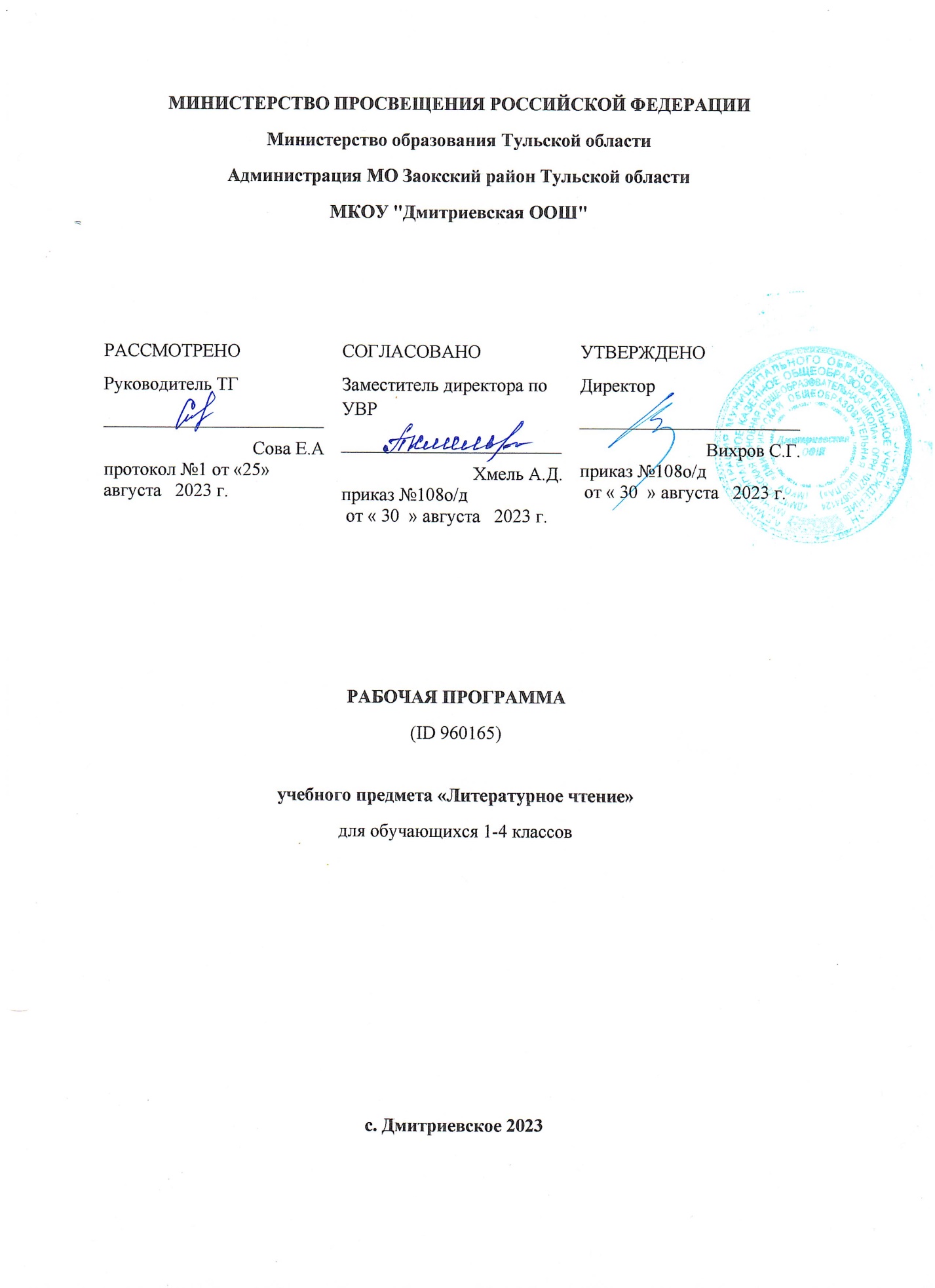 ПОЯСНИТЕЛЬНАЯ ЗАПИСКАРабочая программа по учебному предмету «Литературное чтение» (предметная область «Русский язык и литературное чтение») соответствует Федеральной рабочей программе по учебному предмету «Литературное чтение» и включает пояснительную записку, содержание обучения, планируемые результаты освоения программы по литературному чтению. Пояснительная записка отражает общие цели и задачи изучения литературного чтения, место в структуре учебного плана, а также подходы к отбору содержания и планируемым результатам.Содержание обучения представлено тематическими блоками, которые предлагаются для обязательного изучения в каждом классе на уровне начального общего образования. Содержание обучения в каждом классе завершается перечнем универсальных учебных действий (познавательных, коммуникативных, регулятивных), которые возможно формировать средствами литературного чтения с учётом возрастных особенностей обучающихся.Планируемые результаты освоения программы по литературному чтению включают личностные, метапредметные результаты за период обучения, а также предметные достижения обучающегося за каждый год обучения на уровне начального общего образования.ОБЩАЯ ХАРАКТЕРИСТИКА УЧЕБНОГО ПРЕДМЕТА «ЛИТЕРАТУРНОЕ ЧТЕНИЕ»Программа по литературному чтению на уровне начального общего образования составлена на основе требований к результатам освоения программы начального общего образования ФГОС НОО, а также ориентирована на целевые приоритеты духовно-нравственного развития, воспитания и социализации обучающихся, сформулированные в федеральной рабочей программе воспитания.Литературное чтение – один из ведущих учебных предметов уровня начального общего образования, который обеспечивает, наряду с достижением предметных результатов, становление базового умения, необходимого для успешного изучения других предметов и дальнейшего обучения, читательской грамотности и закладывает основы интеллектуального, речевого, эмоционального, духовно-нравственного развития обучающихся.Литературное чтение призвано ввести обучающегося в мир художественной литературы, обеспечить формирование навыков смыслового чтения, способов и приёмов работы с различными видами текстов и книгой, знакомство с детской литературой и с учётом этого направлен на общее и литературное развитие обучающегося, реализацию творческих способностей обучающегося, а также на обеспечение преемственности в изучении систематического курса литературы.ЦЕЛИ ИЗУЧЕНИЯ УЧЕБНОГО ПРЕДМЕТА «ЛИТЕРАТУРНОЕ ЧТЕНИЕ»Приоритетная цель обучения литературному чтению – становление грамотного читателя, мотивированного к использованию читательской деятельности как средства самообразования и саморазвития, осознающего роль чтения в успешности обучения и повседневной жизни, эмоционально откликающегося на прослушанное или прочитанное произведение.Приобретённые обучающимися знания, полученный опыт решения учебных задач, а также сформированность предметных и универсальных действий в процессе изучения литературного чтения станут фундаментом обучения на уровне основного общего образования, а также будут востребованы в жизни.Достижение цели изучения литературного чтения определяется решением следующих задач:формирование у обучающихся положительной мотивации к систематическому чтению и слушанию художественной литературы и произведений устного народного творчества;достижение необходимого для продолжения образования уровня общего речевого развития;осознание значимости художественной литературы и произведений устного народного творчества для всестороннего развития личности человека;первоначальное представление о многообразии жанров художественных произведений и произведений устного народного творчества;овладение элементарными умениями анализа и интерпретации текста, осознанного использования при анализе текста изученных литературных понятий в соответствии с представленными предметными результатами по классам;овладение техникой смыслового чтения вслух, «про себя» (молча) и текстовой деятельностью, обеспечивающей понимание и использование информации для решения учебных задач.Программа по литературному чтению представляет вариант распределения предметного содержания по годам обучения с характеристикой планируемых результатов. Содержание программы по литературному чтению раскрывает следующие направления литературного образования обучающегося: речевая и читательская деятельности, круг чтения, творческая деятельность.В основу отбора произведений для литературного чтения положены общедидактические принципы обучения: соответствие возрастным возможностям и особенностям восприятия обучающимися фольклорных произведений и литературных текстов; представленность в произведениях нравственно-эстетических ценностей, культурных традиций народов России, отдельных произведений выдающихся представителей мировой детской литературы.Важным принципом отбора содержания программы по литературному чтению является представленность разных жанров, видов и стилей произведений, обеспечивающих формирование функциональной литературной грамотности обучающегося, а также возможность достижения метапредметных результатов, способности обучающегося воспринимать различные учебные тексты при изучении других предметов учебного плана начального общего образования.Планируемые результаты изучения литературного чтения включают личностные, метапредметные результаты за период обучения, а также предметные достижения обучающегося за каждый год обучения на уровне начального общего образования.МЕСТО УЧЕБНОГО ПРЕДМЕТА «ЛИТЕРАТУРНОЕ ЧТЕНИЕ» В УЧЕБНОМ ПЛАНЕПредмет «Литературное чтение» преемственен по отношению к предмету «Литература», который изучается в основной школе.На литературное чтение в 1 классе отводится 132 часа (из них ‌не менее 80 часов‌ составляет вводный интегрированный учебный курс «Обучение грамоте»), во 2-4 классах по 136 часов (4 часа в неделю в каждом классе).СОДЕРЖАНИЕ УЧЕБНОГО ПРЕДМЕТА1 КЛАССОбучение грамоте[1]Развитие речиСоставление небольших рассказов на основе собственных игр, занятий. Участие в диалоге. Понимание текста при его прослушивании и при самостоятельном чтении вслух.ФонетикаЗвуки речи. Единство звукового состава слова и его значения. Установление последовательности звуков в слове и определение количества звуков.ЧтениеСлоговое чтение (ориентация на букву, обозначающую гласный звук). Плавное слоговое чтение и чтение целыми словами со скоростью, соответствующей индивидуальному темпу. Осознанное чтение слов, словосочетаний, предложений. Чтение с интонациями и паузами в соответствии со знаками препинания. Выразительное чтение на материале небольших прозаических текстов и стихотворений.Орфоэпическое чтение (при переходе к чтению целыми словами). Орфографическое чтение (проговаривание) как средство самоконтроля при письме под диктовку и при списывании.СИСТЕМАТИЧЕСКИЙ КУРССказка фольклорная (народная) и литературная (авторская). Восприятие текста произведений художественной литературы и устного народного творчества (не менее четырёх произведений). Фольклорная и литературная (авторская) сказка: сходство и различия. Реальность и волшебство в сказке. Событийная сторона сказок: последовательность событий в фольклорной (народной) и литературной (авторской) сказке. Отражение сюжета в иллюстрациях. Герои сказочных произведений. Нравственные ценности и идеи, традиции, быт, культура в русских народных и литературных (авторских) сказках, поступки, отражающие нравственные качества (отношение к природе, людям, предметам).Произведения для чтения: народные сказки о животных «Лисица и тетерев», «Лиса и рак», литературные (авторские) сказки К.Д. Ушинский «Петух и собака», сказки В.Г.Сутеева «Кораблик», «Под грибом» ‌и другие (по выбору).‌ Произведения о детях и для детей. Понятие «тема произведения» (общее представление): чему посвящено, о чём рассказывает. Главная мысль произведения: его основная идея (чему учит? какие качества воспитывает?). Произведения одной темы, но разных жанров: рассказ, стихотворение, сказка (общее представление на примере не менее шести произведений К. Д. Ушинского, Л. Н. Толстого, Е. А. Пермяка, В. А. Осеевой, А. Л. Барто, Ю. И. Ермолаева). Характеристика героя произведения, общая оценка поступков. Понимание заголовка произведения, его соотношения с содержанием произведения и его идеей. Осознание нравственно-этических понятий: друг, дружба, забота, труд, взаимопомощь.Произведения для чтения: К.Д. Ушинский «Худо тому, кто добра не делает никому», Л.Н. Толстой «Косточка», Е.А. Пермяк «Торопливый ножик»,В.А. Осеева «Три товарища», А.Л. Барто «Я – лишний», Ю.И. Ермолаев «Лучший друг» ‌и другие (по выбору).‌Произведения о родной природе. Восприятие и самостоятельное чтение поэтических произведений о природе (на примере трёх-четырёх доступных произведений А. К. Толстого, А. Н. Плещеева, Е. Ф. Трутневой, С. Я. Маршака и др.). Тема поэтических произведений: звуки и краски природы, времена года, человек и природа; Родина, природа родного края. Особенности стихотворной речи, сравнение с прозаической: рифма, ритм (практическое ознакомление). Настроение, которое рождает поэтическое произведение. Отражение нравственной идеи в произведении: любовь к Родине, природе родного края. Иллюстрация к произведению как отражение эмоционального отклика на произведение. Выразительное чтение поэзии. Роль интонации при выразительном чтении. Интонационный рисунок выразительного чтения: ритм, темп, сила голоса.Устное народное творчество – малые фольклорные жанры (не менее шести произведений). Многообразие малых жанров устного народного творчества: потешка, загадка, пословица, их назначение (веселить, потешать, играть, поучать). Особенности разных малых фольклорных жанров. Потешка – игровой народный фольклор. Загадки – средство воспитания живости ума, сообразительности. Пословицы – проявление народной мудрости, средство воспитания понимания жизненных правил.Произведения для чтения: потешки, загадки, пословицы.Произведения о братьях наших меньших (трёх-четырёх авторов по выбору) – герои произведений. Цель и назначение произведений о взаимоотношениях человека и животных – воспитание добрых чувств и бережного отношения к животным. Виды текстов: художественный и научно-познавательный, их сравнение. Характеристика героя: описание его внешности. Осознание нравственно-этических понятий: любовь и забота о животных.Произведения для чтения: В.В. Бианки «Лис и Мышонок», Е.И. Чарушин «Про Томку», М.М. Пришвин «Ёж», Н.И. Сладков «Лисица и Ёж» ‌и другие.‌Произведения о маме. Восприятие и самостоятельное чтение произведений о маме (не менее одного автора по выбору, на примере доступных произведений Е. А. Благининой, А. Л. Барто, А. В. Митяева ‌и др.‌). Осознание нравственно-этических понятий: чувство любви как привязанность одного человека к другому (матери к ребёнку, детей к матери, близким), проявление любви и заботы о родных людях.Произведения для чтения: Е.А. Благинина «Посидим в тишине», А.Л. Барто «Мама», А.В. Митяев «За что я люблю маму» ‌и другие (по выбору).‌Фольклорные и авторские произведения о чудесах и фантазии (не менее трёх произведений). Способность автора произведения замечать чудесное в каждом жизненном проявлении, необычное в обыкновенных явлениях окружающего мира. Сочетание в произведении реалистических событий с необычными, сказочными, фантастическими.Произведения для чтения: Р.С. Сеф «Чудо», В.В. Лунин «Я видел чудо», Б.В. Заходер «Моя Вообразилия», Ю.П. Мориц «Сто фантазий» ​‌и другие (по выбору).‌Библиографическая культура (работа с детской книгой). Представление о том, что книга – источник необходимых знаний. Обложка, оглавление, иллюстрации – элементы ориентировки в книге. Умение использовать тематический каталог при выборе книг в библиотеке.Изучение литературного чтения в 1 классе способствует освоению на пропедевтическом уровне ряда универсальных учебных действий: познавательных универсальных учебных действий, коммуникативных универсальных учебных действий, регулятивных универсальных учебных действий, совместной деятельности. Базовые логические действия как часть познавательных универсальных учебных действий способствуют формированию умений:читать вслух целыми словами без пропусков и перестановок букв и слогов доступные по восприятию и небольшие по объёму прозаические и стихотворные произведения;понимать фактическое содержание прочитанного или прослушанного текста;ориентироваться в терминах и понятиях: фольклор, малые фольклорные жанры, тема, идея, заголовок, содержание произведения, сказка (фольклорная и литературная), автор, герой, рассказ, стихотворение (в пределах изученного);различать и группировать произведения по жанрам (загадки, пословицы, сказки (фольклорная и литературная), стихотворение, рассказ);анализировать текст: определять тему, устанавливать последовательность событий в произведении, характеризовать героя, давать положительную или отрицательную оценку его поступкам, задавать вопросы по фактическому содержанию;сравнивать произведения по теме, настроению, которое оно вызывает.Работа с информацией как часть познавательных универсальных учебных действий способствует формированию умений:понимать, что текст произведения может быть представлен в иллюстрациях, различных видах зрительного искусства (фильм, спектакль и другие);соотносить иллюстрацию с текстом произведения, читать отрывки из текста, которые соответствуют иллюстрации.Коммуникативные универсальные учебные действия способствуют формированию умений:читать наизусть стихотворения, соблюдать орфоэпические и пунктуационные нормы;участвовать в беседе по обсуждению прослушанного или прочитанного текста: слушать собеседника, отвечать на вопросы, высказывать своё отношение к обсуждаемой проблеме;пересказывать (устно) содержание произведения с опорой на вопросы, рисунки, предложенный план;объяснять своими словами значение изученных понятий;описывать своё настроение после слушания (чтения) стихотворений, сказок, рассказов.Регулятивные универсальные учебные действия способствуют формированию умений:понимать и удерживать поставленную учебную задачу, в случае необходимости обращаться за помощью к учителю;проявлять желание самостоятельно читать, совершенствовать свой навык чтения; с помощью учителя оценивать свои успехи (трудности) в освоении читательской деятельности.Совместная деятельность способствует формированию умений:проявлять желание работать в парах, небольших группах;проявлять культуру взаимодействия, терпение, умение договариваться, ответственно выполнять свою часть работы.2 КЛАССО нашей Родине. Круг чтения: произведения о Родине (на примере не менее трёх стихотворений И. С. Никитина, Ф. П. Савинова, А. А. Прокофьева ‌и др.‌). Патриотическое звучание произведений о родном крае и природе. Отражение в произведениях нравственно-этических понятий: любовь к Родине, родному краю, Отечеству. Анализ заголовка, соотнесение его с главной мыслью и идеей произведения. Иллюстрация к произведению как отражение эмоционального отклика на произведение. Отражение темы. Родины в изобразительном искусстве (пейзажи И. И. Левитана, И. И. Шишкина, В. Д. Поленова ‌и др.‌).Произведения для чтения: И.С. Никитин «Русь», Ф.П. Савинов «Родина», А.А. Прокофьев «Родина» ‌и другие (по выбору)‌.Фольклор (устное народное творчество). Произведения малых жанров фольклора (потешки, считалки, пословицы, скороговорки, небылицы, загадки по выбору). Шуточные фольклорные произведения – скороговорки, небылицы. Особенности скороговорок, их роль в речи. Игра со словом, «перевёртыш событий» как основа построения небылиц. Ритм и счёт – основные средства выразительности и построения считалки. Народные песни, их особенности. Загадка как жанр фольклора, тематические группы загадок. Сказка – выражение народной мудрости, нравственная идея фольклорных сказок. Особенности сказок разного вида (о животных, бытовые, волшебные). Особенности сказок о животных: сказки народов России. Бытовая сказка: герои, место действия, особенности построения и языка. Диалог в сказке. Понятие о волшебной сказке (общее представление): наличие присказки, постоянные эпитеты, волшебные герои. Фольклорные произведения народов России: отражение в сказках народного быта и культуры.Произведения для чтения: потешки, считалки, пословицы, скороговорки, загадки, народные песни, русская народная сказка «Каша из топора», русская народная сказка «У страха глаза велики», русская народная сказка «Зимовье зверей», русская народная сказка «Снегурочка», сказки народов России ‌(1-2 произведения) и другие.‌Звуки и краски родной природы в разные времена года. Тема природы в разные времена года (осень, зима, весна, лето) в произведениях литературы ‌(по выбору, не менее пяти авторов)‌. Эстетическое восприятие явлений природы (звуки, краски времён года). Средства выразительности при описании природы: сравнение и эпитет. Настроение, которое создаёт пейзажная лирика. Иллюстрация как отражение эмоционального отклика на произведение. Отражение темы «Времена года» в картинах художников (на примере пейзажей И. И. Левитана, В. Д. Поленова, А. И. Куинджи, И. И. Шишкина ‌и др.‌) и музыкальных произведениях (например, произведения П. И. Чайковского, А. Вивальди ‌и др.‌). Произведения для чтения: А.С. Пушкин «Уж небо осенью дышало…», «Вот север, тучи нагоняя…», А.А. Плещеев «Осень», А.К. Толстой «Осень. Обсыпается наш сад…», М.М. Пришвин «Осеннее утро», Г.А. Скребицкий «Четыре художника», Ф.И. Тютчев «Чародейкою Зимою», «Зима недаром злится», И.С. Соколов-Микитов «Зима в лесу», С.А. Есенин «Поёт зима – аукает…», И.З. Суриков «Лето» ‌и другие‌.О детях и дружбе. Круг чтения: тема дружбы в художественном произведении (расширение круга чтения: не менее четырёх произведений Н.Н. Носова, В.А. Осеевой, В.Ю. Драгунского, В.В. Лунина ‌и др.‌). Отражение в произведениях нравственно-этических понятий: дружба, терпение, уважение, помощь друг другу. Главная мысль произведения. Герой произведения (введение понятия «главный герой»), его характеристика (портрет), оценка поступков.Произведения для чтения: Л.Н. Толстой «Филиппок», Е.А. Пермяк «Две пословицы», Ю.И. Ермолаев «Два пирожных», В.А. Осеева «Синие листья», Н.Н. Носов «На горке», «Заплатка», А.Л. Барто «Катя», В.В. Лунин «Я и Вовка», В.Ю. Драгунский «Тайное становится явным» ‌и другие (по выбору)‌.Мир сказок. Фольклорная (народная) и литературная (авторская) сказка: «бродячие» сюжеты (произведения по выбору, не менее четырёх). Фольклорная основа авторских сказок: сравнение сюжетов, героев, особенностей языка. Составление плана произведения: части текста, их главные темы. Иллюстрации, их значение в раскрытии содержания произведения.Произведения для чтения: народная сказка «Золотая рыбка», А.С. Пушкин «Сказка о рыбаке и рыбке», народная сказка «Морозко», В.Ф. Одоевский «Мороз Иванович», В.И. Даль «Девочка Снегурочка» ‌и другие‌.О братьях наших меньших. Жанровое многообразие произведений о животных (песни, загадки, сказки, басни, рассказы, стихотворения; произведения по выбору, не менее пяти авторов). Дружба людей и животных – тема литературы (произведения Е. И. Чарушина, В. В. Бианки, С. В. Михалкова, Б. С. Житкова, М. М. Пришвина ‌и др.‌). Отражение образов животных в фольклоре (русские народные песни, загадки, сказки). Герои стихотворных и прозаических произведений о животных. Описание животных в художественном и научно-познавательном тексте. Нравственно-этические понятия: отношение человека к животным (любовь и забота). Особенности басни как жанра литературы, прозаические и стихотворные басни (на примере произведений И. А. Крылова, Л. Н. Толстого). Мораль басни как нравственный урок (поучение). Знакомство с художниками-иллюстраторами, анималистами (без использования термина): Е. И. Чарушин, В. В. Бианки.Произведения для чтения: И.А. Крылов «Лебедь, Щука и Рак», Л.Н. Толстой «Лев и мышь», М.М. Пришвин «Ребята и утята», Б.С. Житков «Храбрый утёнок», В.Д. Берестов «Кошкин щенок», В.В. Бианки «Музыкант», Е.И. Чарушин «Страшный рассказ», С.В. Михалков «Мой щенок» ‌и другие (по выбору)‌.О наших близких, о семье. Тема семьи, детства, взаимоотношений взрослых и детей в творчестве писателей и фольклорных произведениях ‌(по выбору)‌. Отражение нравственных семейных ценностей в произведениях о семье: любовь и сопереживание, уважение и внимание к старшему поколению, радость общения и защищённость в семье. Тема художественных произведений: Международный женский день, День Победы.Произведения для чтения: Л.Н. Толстой «Отец и сыновья», А.А. Плещеев «Песня матери», В.А. Осеева «Сыновья», С.В. Михалков «Быль для детей», С.А. Баруздин «Салют» ‌и другое (по выбору)‌.Зарубежная литература. Круг чтения: литературная (авторская) сказка ‌(не менее двух произведений)‌: зарубежные писатели-сказочники (Ш. Перро, Х.-К. Андерсен ‌и др.‌). Характеристика авторской сказки: герои, особенности построения и языка. Сходство тем и сюжетов сказок разных народов. Составление плана художественного произведения: части текста, их главные темы. Иллюстрации, их значение в раскрытии содержания произведения.Произведения для чтения: Ш. Перро «Кот в сапогах», Х.-К. Андерсен «Пятеро из одного стручка» ‌и другие (по выбору)‌.Библиографическая культура (работа с детской книгой и справочной литературой). Книга как источник необходимых знаний. Элементы книги: содержание или оглавление, аннотация, иллюстрация. Выбор книг на основе рекомендательного списка, тематические картотеки библиотеки. Книга учебная, художественная, справочная.Изучение литературного чтения во 2 классе способствует освоению на пропедевтическом уровне ряда универсальных учебных действий: познавательных универсальных учебных действий, коммуникативных универсальных учебных действий, регулятивных универсальных учебных действий, совместной деятельности.Базовые логические и исследовательские действия как часть познавательных универсальных учебных действий способствуют формированию умений:читать вслух целыми словами без пропусков и перестановок букв и слогов доступные по восприятию и небольшие по объёму прозаические и стихотворные произведения (без отметочного оценивания);сравнивать и группировать различные произведения по теме (о Родине,о родной природе, о детях, о животных, о семье, о чудесах и превращениях),по жанрам (произведения устного народного творчества, сказка (фольклорнаяи литературная), рассказ, басня, стихотворение);характеризовать (кратко) особенности жанров (произведения устного народного творчества, литературная сказка, рассказ, басня, стихотворение);анализировать текст сказки, рассказа, басни: определять тему, главную мысль произведения, находить в тексте слова, подтверждающие характеристику героя, оценивать его поступки, сравнивать героев по предложенному алгоритму, устанавливать последовательность событий (действий) в сказке и рассказе;анализировать текст стихотворения: называть особенности жанра (ритм, рифма), находить в тексте сравнения, эпитеты, слова в переносном значении, объяснять значение незнакомого слова с опорой на контекст и по словарю.Работа с информацией как часть познавательных универсальных учебных действий способствует формированию умений:соотносить иллюстрации с текстом произведения;ориентироваться в содержании книги, каталоге, выбирать книгу по автору, каталогу на основе рекомендованного списка;по информации, представленной в оглавлении, в иллюстрациях предполагать тему и содержание книги;пользоваться словарями для уточнения значения незнакомого слова.Коммуникативные универсальные учебные действия способствуют формированию умений:участвовать в диалоге: отвечать на вопросы, кратко объяснять свои ответы, дополнять ответы других участников, составлять свои вопросы и высказыванияна заданную тему;пересказывать подробно и выборочно прочитанное произведение;обсуждать (в парах, группах) содержание текста, формулировать (устно) простые выводы на основе прочитанного (прослушанного) произведения;описывать (устно) картины природы;сочинять по аналогии с прочитанным загадки, рассказы, небольшие сказки;участвовать в инсценировках и драматизации отрывков из художественных произведений.Регулятивные универсальные учебные действия способствуют формированию умений:оценивать своё эмоциональное состояние, возникшее при прочтении (слушании) произведения;удерживать в памяти последовательность событий прослушанного (прочитанного) текста;контролировать выполнение поставленной учебной задачи при чтении(слушании) произведения;проверять (по образцу) выполнение поставленной учебной задачи.Совместная деятельность способствует формированию умений:выбирать себе партнёров по совместной деятельности;распределять работу, договариваться, приходить к общему решению, отвечать за общий результат работы.3 КЛАССО Родине и её истории. Любовь к Родине и её история – важные темы произведений литературы (произведения одного-двух авторов по выбору). Чувство любви к Родине, сопричастность к прошлому и настоящему своей страны и родного края – главные идеи, нравственные ценности, выраженные в произведениях о Родине. Образ Родины в стихотворных и прозаических произведениях писателей и поэтов ХIХ и ХХ веков. Осознание нравственно-этических понятий: любовь к родной стороне, малой родине, гордость за красоту и величие своей Отчизны. Роль и особенности заголовка произведения. Репродукции картин как иллюстрации к произведениям о Родине. Использование средств выразительности при чтении вслух: интонация, темп, ритм, логические ударения. Произведения для чтения: К.Д. Ушинский «Наше отечество», М.М. Пришвин «Моя Родина», С.А. Васильев «Россия», Н.П. Кончаловская «Наша древняя столица» (отрывки) ‌и другое (по выбору)‌.Фольклор (устное народное творчество). Круг чтения: малые жанры фольклора (пословицы, потешки, считалки, небылицы, скороговорки, загадки, по выбору). Знакомство с видами загадок. Пословицы народов России (значение, характеристика, нравственная основа). Книги и словари, созданные В. И. Далем. Активный словарь устной речи: использование образных слов, пословиц и поговорок, крылатых выражений. Нравственные ценности в фольклорных произведениях народов России.Фольклорная сказка как отражение общечеловеческих ценностей и нравственных правил. Виды сказок (о животных, бытовые, волшебные). Художественные особенности сказок: построение (композиция), язык (лексика). Характеристика героя, волшебные помощники, иллюстрация как отражение сюжета волшебной сказки (картины В. М. Васнецова, И. Я. Билибина ‌и др.)‌. Отражение в сказках народного быта и культуры. Составление плана сказки.Круг чтения: народная песня. Чувства, которые рождают песни, темы песен. Описание картин природы как способ рассказать в песне о родной земле. Былина как народный песенный сказ о важном историческом событии. Фольклорные особенности жанра былин: язык (напевность исполнения, выразительность), характеристика главного героя (где жил, чем занимался, какими качествами обладал). Характеристика былин как героического песенного сказа, их особенности (тема, язык). Язык былин, устаревшие слова, их место в былине и представление в современной лексике. Репродукции картин как иллюстрации к эпизодам фольклорного произведения.Произведения для чтения: малые жанры фольклора, русская народная сказка «Иван-царевич и серый волк», былина об Илье Муромце ‌и другие (по выбору)‌.Творчество А. С. Пушкина. А. С. Пушкин – великий русский поэт. Лирические произведения А. С. Пушкина: средства художественной выразительности (сравнение, эпитет); рифма, ритм. Литературные сказки А. С. Пушкина в стихах («Сказка о царе Салтане, о сыне его славном и могучем богатыре князе Гвидоне Салтановиче и о прекрасной царевне Лебеди» ‌и другие по выбору)‌. Нравственный смысл произведения, структура сказочного текста, особенности сюжета, приём повтора как основа изменения сюжета. Связь пушкинских сказок с фольклорными. Положительные и отрицательные герои, волшебные помощники, язык авторской сказки. И. Я. Билибин – иллюстратор сказок А. С. Пушкина.Произведения для чтения: А.С. Пушкин «Сказка о царе Салтане, о сыне его славном и могучем богатыре князе Гвидоне Салтановиче и о прекрасной царевне Лебеди», «В тот год осенняя погода…», «Опрятней модного паркета…» ‌и другие (по выбору)‌.Творчество И. А. Крылова. Басня – произведение-поучение, которое помогает увидеть свои и чужие недостатки. Иносказание в баснях И. А. Крылов – великий русский баснописец. Басни И. А. Крылова ‌(не менее двух)‌: назначение, темы и герои, особенности языка. Явная и скрытая мораль басен. Использование крылатых выражений в речи. Произведения для чтения: И.А. Крылов «Ворона и Лисица», «Лисица и виноград», «Мартышка и очки» ‌и другие (по выбору)‌.Картины природы в произведениях поэтов и писателей ХIХ–ХХ веков. Лирические произведения как способ передачи чувств людей, автора. Картины природы в произведениях поэтов и писателей ‌(не менее пяти авторов по выбору)‌: Ф. И. Тютчева, А. А. Фета, А. Н. Майкова, Н. А. Некрасова, А. А. Блока, И. А. Бунина, ‌С. А. Есенина, А. П. Чехова, К. Г. Паустовского и др.‌ Чувства, вызываемые лирическими произведениями. Средства выразительности в произведениях лирики: эпитеты, синонимы, антонимы, сравнения. Звукопись, её выразительное значение Олицетворение как одно из средств выразительности лирического произведения. Живописные полотна как иллюстрация к лирическому произведению: пейзаж. Сравнение средств создания пейзажа в тексте-описании (эпитеты, сравнения, олицетворения), в изобразительном искусстве (цвет, композиция), в произведениях музыкального искусства (тон, темп, мелодия).Произведения для чтения: Ф.И. Тютчев «Есть в осени первоначальной…», А.А. Фет «Кот поёт, глаза прищуря», «Мама! Глянь-ка из окошка…», А.Н. Майков «Осень», С.А. Есенин «Берёза», Н.А. Некрасов «Железная дорога» (отрывок), А.А. Блок «Ворона», И.А. Бунин «Первый снег» ‌и другие (по выбору)‌.Творчество Л. Н. Толстого. Жанровое многообразие произведений Л. Н. Толстого: сказки, рассказы, басни, быль ‌(не менее трёх произведений)‌. Рассказ как повествование: связь содержания с реальным событием. Структурные части произведения (композиция): начало, завязка действия, кульминация, развязка. Эпизод как часть рассказа. Различные виды планов. Сюжет рассказа: основные события, главные герои, действующие лица, различение рассказчика и автора произведения. Художественные особенности текста-описания, текста-рассуждения.Произведения для чтения: Л.Н. Толстой «Лебеди», «Зайцы», «Прыжок», «Акула» ‌и другие‌.Литературная сказка. Литературная сказка русских писателей ‌(не менее двух)‌. Круг чтения: произведения В. М. Гаршина, М. Горького, И. С. Соколова-Микитова ‌и др.‌ Особенности авторских сказок (сюжет, язык, герои). Составление аннотации.Произведения для чтения: В.М. Гаршин «Лягушка-путешественница», И.С. Соколов-Микитов «Листопадничек», М. Горький «Случай с Евсейкой» ‌и другие (по выбору)‌.Произведения о взаимоотношениях человека и животных. Человек и его отношения с животными: верность, преданность, забота и любовь. Круг чтения: произведения Д. Н. Мамина-Сибиряка, К. Г. Паустовского, М. М. Пришвина, Б. С. Житкова. Особенности рассказа: тема, герои, реальность событий, композиция, объекты описания (портрет героя, описание интерьера).Произведения для чтения: Б.С. Житков «Про обезьянку», К.Г. Паустовский «Барсучий нос», «Кот-ворюга», Д.Н. Мамин-Сибиряк «Приёмыш» ‌и другое (по выбору)‌.Произведения о детях. Дети – герои произведений: раскрытие тем «Разные детские судьбы», «Дети на войне». Отличие автора от героя и рассказчика. Герой художественного произведения: время и место проживания, особенности внешнего вида и характера. Историческая обстановка как фон создания произведения: судьбы крестьянских детей, дети на войне (‌произведения по выбору двух-трёх авторов‌). Основные события сюжета, отношение к ним героев произведения. Оценка нравственных качеств, проявляющихся в военное время.Произведения для чтения: Л. Пантелеев «На ялике», А. Гайдар «Тимур и его команда» (отрывки), Л. Кассиль ‌и другие (по выбору)‌.Юмористические произведения. Комичность как основа сюжета. Герой юмористического произведения. Средства выразительности текста юмористического содержания: преувеличение. Авторы юмористических рассказов ‌(не менее двух произведений)‌: Н. Н. Носов, В.Ю. Драгунский, ‌М. М. Зощенко и др.‌Произведения для чтения: В.Ю. Драгунский «Денискины рассказы» (1-2 произведения), Н.Н. Носов «Весёлая семейка» (1-2 рассказа из цикла) ‌и другие (по выбору)‌.Зарубежная литература. Круг чтения ‌(произведения двух-трёх авторов по выбору):‌ литературные сказки Ш. Перро, Х.-К. Андерсена, ‌Р. Киплинга.‌ Особенности авторских сказок (сюжет, язык, герои). Рассказы о животных зарубежных писателей. Известные переводчики зарубежной литературы: С. Я. Маршак, К. И. Чуковский, Б. В. Заходер. Произведения для чтения: Х.-К. Андерсен «Гадкий утёнок», Ш. Перро «Подарок феи» ‌и другие (по выбору)‌.Библиографическая культура (работа с детской книгой и справочной литературой). Ценность чтения художественной литературы и фольклора, осознание важности читательской деятельности. Использование с учётом учебных задач аппарата издания (обложка, оглавление, аннотация, предисловие, иллюстрации). Правила юного читателя. Книга как особый вид искусства. Общее представление о первых книгах на Руси, знакомство с рукописными книгами.Изучение литературного чтения в 3 классе способствует освоению ряда универсальных учебных действий: познавательных универсальных учебных действий, коммуникативных универсальных учебных действий, регулятивных универсальных учебных действий, совместной деятельности. Базовые логические и исследовательские действия как часть познавательных универсальных учебных действий способствуют формированию умений:читать доступные по восприятию и небольшие по объёму прозаические и стихотворные произведения (без отметочного оценивания);различать сказочные и реалистические, лирические и эпические, народные и авторские произведения;анализировать текст: обосновывать принадлежность к жанру, определять тему и главную мысль, делить текст на части, озаглавливать их, находить в тексте заданный эпизод, определять композицию произведения, характеризовать героя;конструировать план текста, дополнять и восстанавливать нарушенную последовательность;сравнивать произведения, относящиеся к одной теме, но разным жанрам; произведения одного жанра, но разной тематики;исследовать текст: находить описания в произведениях разных жанров (портрет, пейзаж, интерьер).Работа с информацией как часть познавательных универсальных учебных действий способствуют формированию умений:сравнивать информацию словесную (текст), графическую или изобразительную (иллюстрация), звуковую (музыкальное произведение);подбирать иллюстрации к тексту, соотносить произведения литературы и изобразительного искусства по тематике, настроению, средствам выразительности;выбирать книгу в библиотеке в соответствии с учебной задачей; составлять аннотацию.Коммуникативные универсальные учебные действия способствуют формированию умений:читать текст с разными интонациями, передавая своё отношение к событиям, героям произведения;формулировать вопросы по основным событиям текста;пересказывать текст (подробно, выборочно, с изменением лица);выразительно исполнять стихотворное произведение, создавая соответствующее настроение;сочинять простые истории (сказки, рассказы) по аналогии.Регулятивные универсальные учебные способствуют формированию умений:принимать цель чтения, удерживать её в памяти, использовать в зависимости от учебной задачи вид чтения, контролировать реализацию поставленной задачи чтения;оценивать качество своего восприятия текста на слух;выполнять действия контроля (самоконтроля) и оценки процесса и результата деятельности, при необходимости вносить коррективы в выполняемые действия.Совместная деятельность способствует формированию умений:участвовать в совместной деятельности: выполнять роли лидера, подчинённого, соблюдать равноправие и дружелюбие;в коллективной театрализованной деятельности читать по ролям, инсценировать (драматизировать) несложные произведения фольклора и художественной литературы; выбирать роль, договариваться о манере её исполнения в соответствии с общим замыслом;осуществлять взаимопомощь, проявлять ответственность при выполнении своей части работы, оценивать свой вклад в общее дело.4 КЛАССО Родине, героические страницы истории. Наше Отечество, образ родной земли в стихотворных и прозаических произведениях писателей и поэтов ХIХ и ХХ веков (по выбору, не менее четырёх, например произведения С. Т. Романовского, А. Т. Твардовского, С. Д. Дрожжина, В. М. Пескова ‌и др.‌). Представление о проявлении любви к родной земле в литературе разных народов (на примере писателей родного края, представителей разных народов России). Страницы истории России, великие люди и события: образы Александра Невского, Михаила Кутузова и других выдающихся защитников Отечества в литературе для детей. Отражение нравственной идеи: любовь к Родине. Героическое прошлое России, тема Великой Отечественной войны в произведениях литературы (на примере рассказов Л. А. Кассиля, С. П. Алексеева). Осознание понятия: поступок, подвиг.Круг чтения: народная и авторская песня: понятие исторической песни, знакомство с песнями на тему Великой Отечественной войны (2-3 произведения по выбору).Произведения для чтения: С.Д. Дрожжин «Родине», В.М. Песков «Родине», А.Т. Твардовский «О Родине большой и малой» (отрывок), С.Т. Романовский «Ледовое побоище», С.П. Алексеев ‌(1-2 рассказа военно-исторической тематики) и другие (по выбору).‌Фольклор (устное народное творчество). Фольклор как народная духовная культура (произведения по выбору). Многообразие видов фольклора: словесный, музыкальный, обрядовый (календарный). Культурное значение фольклора для появления художественной литературы. Малые жанры фольклора (назначение, сравнение, классификация). Собиратели фольклора (А. Н. Афанасьев, В. И. Даль). Виды сказок: о животных, бытовые, волшебные. Отражение в произведениях фольклора нравственных ценностей, быта и культуры народов мира. Сходство фольклорных произведений разных народов по тематике, художественным образам и форме («бродячие» сюжеты). Круг чтения: былина как эпическая песня о героическом событии. Герой былины – защитник страны. Образы русских богатырей: Ильи Муромца, Алёши Поповича, Добрыни Никитича, Никиты Кожемяки (где жил, чем занимался, какими качествами обладал). Средства художественной выразительности в былине: устойчивые выражения, повторы, гипербола. Устаревшие слова, их место в былине и представление в современной лексике. Народные былинно-сказочные темы в творчестве художника В. М. Васнецова.Произведения для чтения: произведения малых жанров фольклора, народные сказки ‌(2-3 сказки по выбору)‌, сказки народов России ‌(2-3 сказки по выбору)‌, былины из цикла об Илье Муромце, Алёше Поповиче, Добрыне Никитиче ‌(1-2 по выбору)‌.Творчество А. С. Пушкина. Картины природы в лирических произведениях А. С. Пушкина. Средства художественной выразительности в стихотворном произведении (сравнение, эпитет, олицетворение). Литературные сказки А. С. Пушкина в стихах: «Сказка о мёртвой царевне и о семи богатырях». Фольклорная основа авторской сказки. Положительные и отрицательные герои, волшебные помощники, язык авторской сказки.Произведения для чтения: А.С. Пушкин «Сказка о мёртвой царевне и о семи богатырях», «Няне», «Осень» (отрывки), «Зимняя дорога» ‌и другие‌.Творчество И. А. Крылова. Представление о басне как лиро-эпическом жанре. Круг чтения: басни на примере произведений И. А. Крылова, И. И. Хемницера, Л. Н. Толстого, С. В. Михалкова. Басни стихотворные и прозаические ‌(не менее трёх)‌. Развитие событий в басне, её герои (положительные, отрицательные). Аллегория в баснях. Сравнение басен: назначение, темы и герои, особенности языка.Произведения для чтения: Крылов И.А. «Стрекоза и муравей», «Квартет», И.И. Хемницер «Стрекоза», Л.Н. Толстой «Стрекоза и муравьи» ‌и другие‌. Творчество М. Ю. Лермонтова. Круг чтения: лирические произведения М. Ю. Лермонтова ‌(не менее трёх)‌. Средства художественной выразительности (сравнение, эпитет, олицетворение); рифма, ритм. Метафора как «свёрнутое» сравнение. Строфа как элемент композиции стихотворения. Переносное значение слов в метафоре. Метафора в стихотворениях М. Ю. Лермонтова.Произведения для чтения: М.Ю. Лермонтов «Утёс», «Парус», «Москва, Москва! …Люблю тебя как сын…» ‌и другие‌.Литературная сказка. Тематика авторских стихотворных сказок ‌(две-три по выбору)‌. Герои литературных сказок (произведения П. П. Ершова, П. П. Бажова, С. Т. Аксакова, С. Я. Маршака ‌и др.‌). Связь литературной сказки с фольклорной: народная речь – особенность авторской сказки. Иллюстрации в сказке: назначение, особенности.Произведения для чтения: П.П. Бажов «Серебряное копытце», П.П. Ершов «Конёк-Горбунок», С.Т. Аксаков «Аленький цветочек» ‌и другие‌. Картины природы в творчестве поэтов и писателей ХIХ– ХХ веков. Лирика, лирические произведения как описание в стихотворной форме чувств поэта, связанных с наблюдениями, описаниями природы. Круг чтения: лирические произведения поэтов и писателей ‌(не менее пяти авторов по выбору)‌: В. А. Жуковский, И.С. Никитин, Е. А. Баратынский, Ф. И. Тютчев, А. А. Фет, ‌Н. А. Некрасов, И. А. Бунин, А. А. Блок, К. Д. Бальмонт и др.‌ Темы стихотворных произведений, герой лирического произведения. Авторские приёмы создания художественного образа в лирике. Средства выразительности в произведениях лирики: эпитеты, синонимы, антонимы, сравнения, олицетворения, метафоры. Репродукция картины как иллюстрация к лирическому произведению.Произведения для чтения: В.А. Жуковский «Загадка», И.С. Никитин «В синем небе плывут над полями…», Ф.И. Тютчев «Как неожиданно и ярко», А.А. Фет «Весенний дождь», Е.А. Баратынский «Весна, весна! Как воздух чист», И.А. Бунин «Листопад» (отрывки) ​‌и другие (по выбору).‌Творчество Л. Н. Толстого. Круг чтения ‌(не менее трёх произведений)‌: рассказ (художественный и научно-познавательный), сказки, басни, быль. Повесть как эпический жанр (общее представление). Значение реальных жизненных ситуаций в создании рассказа, повести. Отрывки из автобиографической повести Л. Н. Толстого «Детство». Особенности художественного текста-описания: пейзаж, портрет героя, интерьер. Примеры текста-рассуждения в рассказах Л. Н. Толстого.Произведения для чтения: Л.Н. Толстой «Детство» (отдельные главы), «Русак», «Черепаха» ‌и другие (по выбору)‌.Произведения о животных и родной природе. Взаимоотношения человека и животных, защита и охрана природы – тема произведений литературы. Круг чтения ‌(не менее трёх авторов)‌: на примере произведений В. П. Астафьева, М. М. Пришвина, С.А. Есенина, ‌А. И. Куприна, К. Г. Паустовского, Ю. И. Коваля и др.‌Произведения для чтения: В.П. Астафьев «Капалуха», М.М. Пришвин «Выскочка», С.А. Есенин «Лебёдушка» ​‌и другие (по выбору).‌Произведения о детях. Тематика произведений о детях, их жизни, играх и занятиях, взаимоотношениях со взрослыми и сверстниками ‌(на примере произведений не менее трёх авторов)‌: А. П. Чехова, Н. Г. Гарина-Михайловского, М.М. Зощенко, К.Г.Паустовский, ‌Б. С. Житкова, В. В. Крапивина и др.‌ Словесный портрет героя как его характеристика. Авторский способ выражения главной мысли. Основные события сюжета, отношение к ним героев. Произведения для чтения: А.П. Чехов «Мальчики», Н.Г. Гарин-Михайловский «Детство Тёмы» (отдельные главы), М.М. Зощенко «О Лёньке и Миньке» ‌(1-2 рассказа из цикла)‌, К.Г. Паустовский «Корзина с еловыми шишками» и другие.Пьеса. Знакомство с новым жанром – пьесой-сказкой. Пьеса – произведение литературы и театрального искусства ‌(одна по выбору)‌. Пьеса как жанр драматического произведения. Пьеса и сказка: драматическое и эпическое произведения. Авторские ремарки: назначение, содержание.Произведения для чтения: С.Я. Маршак «Двенадцать месяцев» и другие. Юмористические произведения. Круг чтения ‌(не менее двух произведений по выбору):‌ юмористические произведения на примере рассказов В. Ю. Драгунского, Н. Н. Носова, ‌М. М. Зощенко, В. В. Голявкина‌. Герои юмористических произведений. Средства выразительности текста юмористического содержания: гипербола. Юмористические произведения в кино и театре.Произведения для чтения: В.Ю. Драгунский «Денискины рассказы» ‌(1-2 произведения по выбору)‌, Н.Н. Носов «Витя Малеев в школе и дома» (отдельные главы) ‌и другие‌.Зарубежная литература. Расширение круга чтения произведений зарубежных писателей. Литературные сказки Х.-К. Андерсена, ‌Ш. Перро, братьев Гримм и др. (по выбору)‌. Приключенческая литература: произведения Дж. Свифта, Марка Твена. Произведения для чтения: Х.-К. Андерсен «Дикие лебеди», «Русалочка», Дж. Свифт «Приключения Гулливера» (отдельные главы), Марк Твен «Том Сойер» (отдельные главы) ‌и другие (по выбору)‌.Библиографическая культура (работа с детской книгой и справочной литературой). Польза чтения и книги: книга – друг и учитель. Правила читателя и способы выбора книги (тематический, систематический каталог). Виды информации в книге: научная, художественная (с опорой на внешние показатели книги), её справочно-иллюстративный материал. Очерк как повествование о реальном событии. Типы книг (изданий): книга-произведение, книга-сборник, собрание сочинений, периодическая печать, справочные издания. Работа с источниками периодической печати.Изучение литературного чтения в 4 классе способствует освоению ряда универсальных учебных действий: познавательных универсальных учебных действий, коммуникативных универсальных учебных действий, регулятивных универсальных учебных действий, совместной деятельности. Базовые логические и исследовательские действия как часть познавательных универсальных учебных действий способствуют формированию умений:читать вслух целыми словами без пропусков и перестановок букв и слогов доступные по восприятию и небольшие по объёму прозаические и стихотворные произведения (без отметочного оценивания);читать про себя (молча), оценивать своё чтение с точки зрения понимания и запоминания текста;анализировать текст: определять главную мысль, обосновывать принадлежность к жанру, определять тему и главную мысль, находить в тексте заданный эпизод, устанавливать взаимосвязь между событиями, эпизодами текста;характеризовать героя и давать оценку его поступкам; сравнивать героев одного произведения по предложенным критериям, самостоятельно выбирать критерий сопоставления героев, их поступков (по контрасту или аналогии);составлять план (вопросный, номинативный, цитатный) текста, дополнять и восстанавливать нарушенную последовательность;исследовать текст: находить средства художественной выразительности (сравнение, эпитет, олицетворение, метафора), описания в произведениях разных жанров (пейзаж, интерьер), выявлять особенности стихотворного текста (ритм, рифма, строфа).Работа с информацией как часть познавательных универсальных учебных действий способствуют формированию умений:использовать справочную информацию для получения дополнительной информации в соответствии с учебной задачей;характеризовать книгу по её элементам (обложка, оглавление, аннотация, предисловие, иллюстрации, примечания и другое);выбирать книгу в библиотеке в соответствии с учебной задачей; составлять аннотацию.Коммуникативные универсальные учебные действия способствуют формированию умений:соблюдать правила речевого этикета в учебном диалоге, отвечать и задавать вопросы к учебным и художественным текстам;пересказывать текст в соответствии с учебной задачей;рассказывать о тематике детской литературы, о любимом писателе и его произведениях;оценивать мнение авторов о героях и своё отношение к ним;использовать элементы импровизации при исполнении фольклорных произведений;сочинять небольшие тексты повествовательного и описательного характера по наблюдениям, на заданную тему.Регулятивные универсальные учебные способствуют формированию умений:понимать значение чтения для самообразования и саморазвития; самостоятельно организовывать читательскую деятельность во время досуга;определять цель выразительного исполнения и работы с текстом;оценивать выступление (своё и одноклассников) с точки зрения передачи настроения, особенностей произведения и героев;осуществлять контроль процесса и результата деятельности, устанавливать причины возникших ошибок и трудностей, проявлять способность предвидеть их в предстоящей работе.Совместная деятельность способствует формированию умений:участвовать в театрализованной деятельности: инсценировании и драматизации (читать по ролям, разыгрывать сценки);соблюдать правила взаимодействия;ответственно относиться к своим обязанностям в процессе совместной деятельности, оценивать свой вклад в общее дело.[1] В данной рабочей программе отражено только то содержание периода «Обучение грамоте» из Федеральной предметной программы «Русский язык», которое реализуется средствами предмета «Литературное чтение», остальное содержание прописывается в рабочей программе предмета «Русский язык».ПЛАНИРУЕМЫЕ ОБРАЗОВАТЕЛЬНЫЕ РЕЗУЛЬТАТЫИзучение литературного чтения в 1-4 классах направлено на достижение обучающимися личностных, метапредметных и предметных результатов освоения учебного предмета.ЛИЧНОСТНЫЕ РЕЗУЛЬТАТЫЛичностные результаты освоения программы предмета «Литературное чтение» достигаются в процессе единства учебной и воспитательной деятельности, обеспечивающей позитивную динамику развития личности младшего школьника, ориентированную на процессы самопознания, саморазвития и самовоспитания. Личностные результаты освоения программы предмета «Литературное чтение» отражают освоение младшими школьниками социально значимых норм и отношений, развитие позитивного отношения обучающихся к общественным, традиционным, социокультурным и духовно-нравственным ценностям, приобретение опыта применения сформированных представлений и отношений на практике.Гражданско-патриотическое воспитание:становление ценностного отношения к своей Родине – России, малой родине, проявление интереса к изучению родного языка, истории и культуре Российской Федерации, понимание естественной связи прошлого и настоящего в культуре общества;осознание своей этнокультурной и российской гражданской идентичности, сопричастности к прошлому, настоящему и будущему своей страны и родного края, проявление уважения к традициям и культуре своего и других народов в процессе восприятия и анализа произведений выдающихся представителей русской литературы и творчества народов России;первоначальные представления о человеке как члене общества, о правах и ответственности, уважении и достоинстве человека, о нравственно-этических нормах поведения и правилах межличностных отношений.Духовно-нравственное воспитание:освоение опыта человеческих взаимоотношений, признаки индивидуальности каждого человека, проявление сопереживания, уважения, любви, доброжелательности и других моральных качеств к родным, близким и чужим людям, независимо от их национальности, социального статуса, вероисповедания;осознание этических понятий, оценка поведения и поступков персонажей художественных произведений в ситуации нравственного выбора;выражение своего видения мира, индивидуальной позиции посредством накопления и систематизации литературных впечатлений, разнообразных по эмоциональной окраске;неприятие любых форм поведения, направленных на причинение физического и морального вреда другим людям Эстетическое воспитание:проявление уважительного отношения и интереса к художественной культуре, к различным видам искусства, восприимчивость к разным видам искусства, традициям и творчеству своего и других народов, готовность выражать своё отношение в разных видах художественной деятельности;приобретение эстетического опыта слушания, чтения и эмоционально-эстетической оценки произведений фольклора и художественной литературы;понимание образного языка художественных произведений, выразительных средств, создающих художественный образ.Трудовое воспитание:осознание ценности труда в жизни человека и общества, ответственное потребление и бережное отношение к результатам труда, навыки участия в различных видах трудовой деятельности, интерес к различным профессиям.Экологическое воспитание:бережное отношение к природе, осознание проблем взаимоотношений человека и животных, отражённых в литературных произведениях;неприятие действий, приносящих ей вред.Ценности научного познания:ориентация в деятельности на первоначальные представления о научной картине мира, понимание важности слова как средства создания словесно-художественного образа, способа выражения мыслей, чувств, идей автора;овладение смысловым чтением для решения различного уровня учебных и жизненных задач;потребность в самостоятельной читательской деятельности, саморазвитии средствами литературы, развитие познавательного интереса, активности, инициативности, любознательности и самостоятельности в познании произведений фольклора и художественной литературы, творчества писателей.МЕТАПРЕДМЕТНЫЕ РЕЗУЛЬТАТЫВ результате изучения предмета «Литературное чтение» в начальной школе у обучающихся будут сформированы познавательные универсальные учебные действия:базовые логические действия:сравнивать произведения по теме, главной мысли (морали), жанру, соотносить произведение и его автора, устанавливать основания для сравнения произведений, устанавливать аналогии;объединять произведения по жанру, авторской принадлежности;определять существенный признак для классификации, классифицировать произведения по темам, жанрам и видам;находить закономерности и противоречия при анализе сюжета (композиции), восстанавливать нарушенную последовательность событий (сюжета), составлять аннотацию, отзыв по предложенному алгоритму;выявлять недостаток информации для решения учебной (практической) задачи на основе предложенного алгоритма;устанавливать причинно-следственные связи в сюжете фольклорного и художественного текста, при составлении плана, пересказе текста, характеристике поступков героев;базовые исследовательские действия:определять разрыв между реальным и желательным состоянием объекта (ситуации) на основе предложенных учителем вопросов;формулировать с помощью учителя цель, планировать изменения объекта, ситуации;сравнивать несколько вариантов решения задачи, выбирать наиболее подходящий (на основе предложенных критериев);проводить по предложенному плану опыт, несложное исследование по установлению особенностей объекта изучения и связей между объектами (часть – целое, причина – следствие);формулировать выводы и подкреплять их доказательствами на основе результатов проведённого наблюдения (опыта, классификации, сравнения, исследования);прогнозировать возможное развитие процессов, событий и их последствия в аналогичных или сходных ситуациях;работа с информацией:выбирать источник получения информации;согласно заданному алгоритму находить в предложенном источнике информацию, представленную в явном виде;распознавать достоверную и недостоверную информацию самостоятельно или на основании предложенного учителем способа её проверки;соблюдать с помощью взрослых (учителей, родителей (законных представителей) правила информационной безопасности при поиске информации в сети Интернет;анализировать и создавать текстовую, видео, графическую, звуковую информацию в соответствии с учебной задачей;самостоятельно создавать схемы, таблицы для представления информации.К концу обучения в начальной школе у обучающегося формируются коммуникативные универсальные учебные действия:общение:воспринимать и формулировать суждения, выражать эмоции в соответствии с целями и условиями общения в знакомой среде;проявлять уважительное отношение к собеседнику, соблюдать правила ведения диалога и дискуссии;признавать возможность существования разных точек зрения;корректно и аргументированно высказывать своё мнение;строить речевое высказывание в соответствии с поставленной задачей;создавать устные и письменные тексты (описание, рассуждение, повествование);готовить небольшие публичные выступления;подбирать иллюстративный материал (рисунки, фото, плакаты) к тексту выступления.К концу обучения в начальной школе у обучающегося формируются регулятивные универсальные учебные действия:самоорганизация:планировать действия по решению учебной задачи для получения результата;выстраивать последовательность выбранных действий;самоконтроль:устанавливать причины успеха/неудач учебной деятельности;корректировать свои учебные действия для преодоления ошибок.Совместная деятельность:формулировать краткосрочные и долгосрочные цели (индивидуальные с учётом участия в коллективных задачах) в стандартной (типовой) ситуации на основе предложенного формата планирования, распределения промежуточных шагов и сроков;принимать цель совместной деятельности, коллективно строить действия по её достижению: распределять роли, договариваться, обсуждать процесс и результат совместной работы;проявлять готовность руководить, выполнять поручения, подчиняться;ответственно выполнять свою часть работы;оценивать свой вклад в общий результат;выполнять совместные проектные задания с опорой на предложенные образцы.ПРЕДМЕТНЫЕ РЕЗУЛЬТАТЫПредметные результаты освоения программы начального общего образования по учебному предмету «Литературное чтение» отражают специфику содержания предметной области, ориентированы на применение знаний, умений и навыков обучающимися в различных учебных ситуациях и жизненных условиях и представлены по годам обучения.1 КЛАССпонимать ценность чтения для решения учебных задач и применения в различных жизненных ситуациях: отвечать на вопрос о важности чтения для личного развития, находить в художественных произведениях отражение нравственных ценностей, традиций, быта разных народов;владеть техникой слогового плавного чтения с переходом на чтение целыми словами, читать осознанно вслух целыми словами без пропусков и перестановок букв и слогов доступные для восприятия и небольшие по объёму произведения в темпе не менее 30 слов в минуту (без отметочного оценивания);читать наизусть с соблюдением орфоэпических и пунктуационных норм не менее 2 стихотворений о Родине, о детях, о семье, о родной природе в разные времена года;различать прозаическую (нестихотворную) и стихотворную речь;различать и называть отдельные жанры фольклора (устного народного творчества) и художественной литературы (загадки, пословицы, потешки, сказки (фольклорные и литературные), рассказы, стихотворения);понимать содержание прослушанного/прочитанного произведения: отвечать на вопросы по фактическому содержанию произведения;владеть элементарными умениями анализа текста прослушанного/прочитанного произведения: определять последовательность событий в произведении, характеризовать поступки (положительные или отрицательные) героя, объяснять значение незнакомого слова с использованием словаря;участвовать в обсуждении прослушанного/прочитанного произведения: отвечать на вопросы о впечатлении от произведения, использовать в беседе изученные литературные понятия (автор, герой, тема, идея, заголовок, содержание произведения), подтверждать свой ответ примерами из текста;пересказывать (устно) содержание произведения с соблюдением последовательности событий, с опорой на предложенные ключевые слова, вопросы, рисунки, предложенный план;читать по ролям с соблюдением норм произношения, расстановки ударения;составлять высказывания по содержанию произведения (не менее 3 предложений) по заданному алгоритму;сочинять небольшие тексты по предложенному началу и др. (не менее 3 предложений);ориентироваться в книге/учебнике по обложке, оглавлению, иллюстрациям;выбирать книги для самостоятельного чтения по совету взрослого и с учётом рекомендательного списка, рассказывать о прочитанной книге по предложенному алгоритму;обращаться к справочной литературе для получения дополнительной информации в соответствии с учебной задачей.2 КЛАСС•	объяснять важность чтения для решения учебных задач и применения в различных жизненных ситуациях: переходить от чтения вслух к чтению про себя в соответствии с учебной задачей, обращаться к разным видам чтения (изучающее, ознакомительное, поисковое выборочное, просмотровое выборочное), находить в фольклоре и литературных произведениях отражение нравственных ценностей, традиций, быта, культуры разных народов, ориентироваться в нравственно-этических понятиях в контексте изученных произведений;•	читать вслух целыми словами без пропусков и перестановок букв и слогов доступные по восприятию и небольшие по объёму прозаические и стихотворные произведения в темпе не менее 40 слов в минуту (без отметочного оценивания);•	читать наизусть с соблюдением орфоэпических и пунктуационных норм не менее 3 стихотворений о Родине, о детях, о семье, о родной природе в разные времена года;•	различать прозаическую и стихотворную речь: называть особенности стихотворного произведения (ритм, рифма);•	понимать содержание, смысл прослушанного/прочитанного произведения: отвечать и формулировать вопросы по фактическому содержанию произведения;•	различать и называть отдельные жанры фольклора (считалки, загадки, пословицы, потешки, небылицы, народные песни, скороговорки, сказки о животных, бытовые и волшебные) и художественной литературы (литературные сказки, рассказы, стихотворения, басни);•	владеть элементарными умениями анализа и интерпретации текста: определять тему и главную мысль, воспроизводить последовательность событий в тексте произведения, составлять план текста (вопросный, номинативный);•	описывать характер героя, находить в тексте средства изображения (портрет) героя и выражения его чувств, оценивать поступки героев произведения, устанавливать взаимосвязь между характером героя и его поступками, сравнивать героев одного произведения по предложенным критериям, характеризовать отношение автора к героям, его поступкам;•	объяснять значение незнакомого слова с опорой на контекст и с использованием словаря; находить в тексте примеры использования слов в прямом и переносном значении;•	осознанно применять для анализа текста изученные понятия (автор, литературный герой, тема, идея, заголовок, содержание произведения, сравнение, эпитет);•	участвовать в обсуждении прослушанного/прочитанного произведения: понимать жанровую принадлежность произведения, формулировать устно простые выводы, подтверждать свой ответ примерами из текста;•	пересказывать (устно) содержание произведения подробно, выборочно, от лица героя, от третьего лица;•	читать по ролям с соблюдением норм произношения, расстановки ударения, инсценировать небольшие эпизоды из произведения;•	составлять высказывания на заданную тему по содержанию произведения (не менее 5 предложений);•	сочинять по аналогии с прочитанным загадки, небольшие сказки, рассказы;•	ориентироваться в книге/учебнике по обложке, оглавлению, аннотации, иллюстрациям, предисловию, условным обозначениям;•	выбирать книги для самостоятельного чтения с учётом рекомендательного списка, используя картотеки, рассказывать о прочитанной книге;•	использовать справочную литературу для получения дополнительной информации в соответствии с учебной задачей.3 КЛАССотвечать на вопрос о культурной значимости устного народного творчества и художественной литературы, находить в фольклоре и литературных произведениях отражение нравственных ценностей, традиций, быта, культуры разных народов, ориентироваться в нравственно-этических понятиях в контексте изученных произведений;читать вслух и про себя в соответствии с учебной задачей, использовать разные виды чтения (изучающее, ознакомительное, поисковое выборочное, просмотровое выборочное);читать вслух целыми словами без пропусков и перестановок букв и слогов доступные по восприятию и небольшие по объёму прозаические и стихотворные произведения в темпе не менее 60 слов в минуту (без отметочного оценивания);читать наизусть не менее 4 стихотворений в соответствии с изученной тематикой произведений;различать художественные произведения и познавательные тексты;различать прозаическую и стихотворную речь: называть особенности стихотворного произведения (ритм, рифма, строфа), отличать лирическое произведение от эпического;понимать жанровую принадлежность, содержание, смысл прослушанного/прочитанного произведения: отвечать и формулировать вопросы к учебным и художественным текстам;различать и называть отдельные жанры фольклора (считалки, загадки, пословицы, потешки, небылицы, народные песни, скороговорки, сказки о животных, бытовые и волшебные) и художественной литературы (литературные сказки, рассказы, стихотворения, басни), приводить примеры произведений фольклора разных народов России;владеть элементарными умениями анализа и интерпретации текста: формулировать тему и главную мысль, определять последовательность событий в тексте произведения, выявлять связь событий, эпизодов текста; составлять план текста (вопросный, номинативный, цитатный);характеризовать героев, описывать характер героя, давать оценку поступкам героев, составлять портретные характеристики персонажей; выявлять взаимосвязь между поступками, мыслями, чувствами героев, сравнивать героев одного произведения и сопоставлять их поступки по предложенным критериям (по аналогии или по контрасту);отличать автора произведения от героя и рассказчика, характеризовать отношение автора к героям, поступкам, описанной картине, находить в тексте средства изображения героев (портрет), описание пейзажа и интерьера;объяснять значение незнакомого слова с опорой на контекст и с использованием словаря; находить в тексте примеры использования слов в прямом и переносном значении, средств художественной выразительности (сравнение, эпитет, олицетворение);осознанно применять изученные понятия (автор, мораль басни, литературный герой, персонаж, характер, тема, идея, заголовок, содержание произведения, эпизод, смысловые части, композиция, сравнение, эпитет, олицетворение);участвовать в обсуждении прослушанного/прочитанного произведения: строить монологическое и диалогическое высказывание с соблюдением орфоэпических и пунктуационных норм, устно и письменно формулировать простые выводы, подтверждать свой ответ примерами из текста; использовать в беседе изученные литературные понятия;пересказывать произведение (устно) подробно, выборочно, сжато (кратко), от лица героя, с изменением лица рассказчика, от третьего лица;при анализе и интерпретации текста использовать разные типы речи (повествование, описание, рассуждение) с учётом специфики учебного и художественного текстов;читать по ролям с соблюдением норм произношения, инсценировать небольшие эпизоды из произведения;составлять устные и письменные высказывания на основе прочитанного/прослушанного текста на заданную тему по содержанию произведения (не менее 8 предложений), корректировать собственный письменный текст;составлять краткий отзыв о прочитанном произведении по заданному алгоритму;сочинять тексты, используя аналогии, иллюстрации, придумывать продолжение прочитанного произведения;использовать в соответствии с учебной задачей аппарат издания (обложку, оглавление, аннотацию, иллюстрации, предисловие, приложения, сноски, примечания);выбирать книги для самостоятельного чтения с учётом рекомендательного списка, используя картотеки, рассказывать о прочитанной книге;использовать справочные издания, в том числе верифицированные электронные образовательные и информационные ресурсы, включённые в федеральный перечень.4 КЛАССосознавать значимость художественной литературы и фольклора для всестороннего развития личности человека, находить в произведениях отражение нравственных ценностей, фактов бытовой и духовной культуры народов России и мира, ориентироваться в нравственно-этических понятиях в контексте изученных произведений;демонстрировать интерес и положительную мотивацию к систематическому чтению и слушанию художественной литературы и произведений устного народного творчества: формировать собственный круг чтения;читать вслух и про себя в соответствии с учебной задачей, использовать разные виды чтения (изучающее, ознакомительное, поисковое выборочное, просмотровое выборочное);читать вслух целыми словами без пропусков и перестановок букв и слогов доступные по восприятию и небольшие по объёму прозаические и стихотворные произведения в темпе не менее 80 слов в минуту (без отметочного оценивания);читать наизусть не менее 5 стихотворений в соответствии с изученной тематикой произведений;различать художественные произведения и познавательные тексты;различать прозаическую и стихотворную речь: называть особенности стихотворного произведения (ритм, рифма, строфа), отличать лирическое произведение от эпического;понимать жанровую принадлежность, содержание, смысл прослушанного/прочитанного произведения: отвечать и формулировать вопросы (в том числе проблемные) к познавательным, учебным и художественным текстам;различать и называть отдельные жанры фольклора (считалки, загадки, пословицы, потешки, небылицы, народные песни, скороговорки, сказки о животных, бытовые и волшебные), приводить примеры произведений фольклора разных народов России;соотносить читаемый текст с жанром художественной литературы (литературные сказки, рассказы, стихотворения, басни), приводить примеры разных жанров литературы России и стран мира;владеть элементарными умениями анализа и интерпретации текста: определять тему и главную мысль, последовательность событий в тексте произведения, выявлять связь событий, эпизодов текста;характеризовать героев, давать оценку их поступкам, составлять портретные характеристики персонажей, выявлять взаимосвязь между поступками и мыслями, чувствами героев, сравнивать героев одного произведения по самостоятельно выбранному критерию (по аналогии или по контрасту), характеризовать собственное отношение к героям, поступкам; находить в тексте средства изображения героев (портрет) и выражения их чувств, описание пейзажа и интерьера, устанавливать причинно-следственные связи событий, явлений, поступков героев;объяснять значение незнакомого слова с опорой на контекст и с использованием словаря; находить в тексте примеры использования слов в прямом и переносном значении, средства художественной выразительности (сравнение, эпитет, олицетворение, метафора);осознанно применять изученные понятия (автор, мораль басни, литературный герой, персонаж, характер, тема, идея, заголовок, содержание произведения, эпизод, смысловые части, композиция, сравнение, эпитет, олицетворение, метафора, лирика, эпос, образ);участвовать в обсуждении прослушанного/прочитанного произведения: строить монологическое и диалогическое высказывание с соблюдением норм русского литературного языка (норм произношения, словоупотребления, грамматики); устно и письменно формулировать простые выводы на основе прослушанного/прочитанного текста, подтверждать свой ответ примерами из текста;составлять план текста (вопросный, номинативный, цитатный), пересказывать (устно) подробно, выборочно, сжато (кратко), от лица героя, с изменением лица рассказчика, от третьего лица;читать по ролям с соблюдением норм произношения, расстановки ударения, инсценировать небольшие эпизоды из произведения;составлять устные и письменные высказывания на заданную тему по содержанию произведения (не менее 10 предложений), писать сочинения на заданную тему, используя разные типы речи (повествование, описание, рассуждение), корректировать собственный текст с учётом правильности, выразительности письменной речи;составлять краткий отзыв о прочитанном произведении по заданному алгоритму;сочинять по аналогии с прочитанным, составлять рассказ по иллюстрациям, от имени одного из героев, придумывать продолжение прочитанного произведения (не менее 10 предложений);использовать в соответствии с учебной задачей аппарат издания (обложку, оглавление, аннотацию, иллюстрации, предисловие, приложения, сноски, примечания);выбирать книги для самостоятельного чтения с учётом рекомендательного списка, используя картотеки, рассказывать о прочитанной книге;использовать справочную литературу, электронные образовательные и информационные ресурсы информационно-коммуникационной сети Интернет (в условиях контролируемого входа), для получения дополнительной информации в соответствии с учебной задачей.ТЕМАТИЧЕСКОЕ ПЛАНИРОВАНИЕ1 КЛАСС2 КЛАСС3 КЛАСС 4 КЛАСС ПОУРОЧНОЕ ПЛАНИРОВАНИЕ  1 КЛАСС 2 КЛАСС3 КЛАСС 4 КЛАСС УЧЕБНО-МЕТОДИЧЕСКОЕ ОБЕСПЕЧЕНИЕ ОБРАЗОВАТЕЛЬНОГО ПРОЦЕССАОБЯЗАТЕЛЬНЫЕ УЧЕБНЫЕ МАТЕРИАЛЫ ДЛЯ УЧЕНИКА​‌Литературное чтение (в 2 частях), 1 класс/ Климанова Л.Ф., Горецкий В.Г., Голованова М.В. и другие, Акционерное общество «Издательство «Просвещение»Литературное чтение (в 2 частях), 2 класс/ Климанова Л.Ф., Горецкий В.Г., Голованова М.В. и другие, Акционерное общество «Издательство «Просвещение»Литературное чтение (в 2 частях), 3 класс/ Климанова Л.Ф., Горецкий В.Г., Голованова М.В. и другие, Акционерное общество «Издательство «Просвещение»Литературное чтение (в 2 частях), 4 класс/ Климанова Л.Ф., Горецкий В.Г., Голованова М.В. и другие, Акционерное общество «Издательство «Просвещение»
МЕТОДИЧЕСКИЕ МАТЕРИАЛЫ ДЛЯ УЧИТЕЛЯ​‌‌​С.В. Кутявина- Поурочные разработки по литературному чтению для УМК Л.Ф. Климановой и др. ( «Школа России»)ЦИФРОВЫЕ ОБРАЗОВАТЕЛЬНЫЕ РЕСУРСЫ И РЕСУРСЫ СЕТИ ИНТЕРНЕТhttps://multiurok.ru, https://urok.1sept.ru, https://resh.edu.ru, https://uchitelya.com/№ п/п Наименование разделов и тем программы Количество часовКоличество часовКоличество часовЭлектронные (цифровые) образовательные ресурсы № п/п Наименование разделов и тем программы Всего Контрольные работы Практические работы Электронные (цифровые) образовательные ресурсы Раздел 1. Обучение грамотеРаздел 1. Обучение грамотеРаздел 1. Обучение грамотеРаздел 1. Обучение грамотеРаздел 1. Обучение грамотеРаздел 1. Обучение грамоте1.1Развитие речи 4  0  0 https://uchitelya.com1.2Фонетика 4  0  0 https://multiurok.ru1.3Чтение 72  0  0 https://urok.1sept.ruИтого по разделуИтого по разделу 80 Раздел 2. Систематический курсРаздел 2. Систематический курсРаздел 2. Систематический курсРаздел 2. Систематический курсРаздел 2. Систематический курсРаздел 2. Систематический курс2.1Сказка народная (фольклорная) и литературная (авторская) 6  0  0 https://uchitelya.com2.2Произведения о детях и для детей 9  0  0 https://urok.1sept.ru2.3Произведения о родной природе 6  0  0 https://uchitelya.com2.4Устное народное творчество — малые фольклорные жанры 4  0  0 https://urok.1sept.ru2.5Произведения о братьях наших меньших 7  0  0 https://urok.1sept.ru2.6Произведения о маме 3  0  0 https://multiurok.ru2.7Фольклорные и авторские произведения о чудесах и фантазии 4  0  0 https://uchitelya.com2.8Библиографическая культура (работа с детской книгой) 1  0  0 https://uchitelya.com/Итого по разделуИтого по разделу 40 Резервное времяРезервное время 12  0  0 ОБЩЕЕ КОЛИЧЕСТВО ЧАСОВ ПО ПРОГРАММЕОБЩЕЕ КОЛИЧЕСТВО ЧАСОВ ПО ПРОГРАММЕ 132  0  0 № п/п Наименование разделов и тем программы Количество часовКоличество часовКоличество часовЭлектронные (цифровые) образовательные ресурсы № п/п Наименование разделов и тем программы Всего Контрольные работы Практические работы Электронные (цифровые) образовательные ресурсы 1О нашей Родине 6 00https://kopilkaurokov.ru2Фольклор (устное народное творчество) 16  1 0https://multiurok.ru3Звуки и краски родной природы в разные времена года (осень) 8  1 0https://multiurok.ru4О детях и дружбе 12  1 0https://multiurok.ru5Мир сказок 12 00https://resh.edu.ru6Звуки и краски родной природы в разные времена года (зима) 12  1 0https://resh.edu.ru7О братьях наших меньших 18  1 0https://multiurok.ru8Звуки и краски родной природы в разные времена года (весна и лето) 18  1 0https://uchitelya.com9О наших близких, о семье 13  1 0https://resh.edu.ru10Зарубежная литература 11  1 https://uchitelya.com11Библиографическая культура (работа с детской книгой и справочной литературой) 2 00https://multiurok.ruРезервное времяРезервное время 8  1 0ОБЩЕЕ КОЛИЧЕСТВО ЧАСОВ ПО ПРОГРАММЕОБЩЕЕ КОЛИЧЕСТВО ЧАСОВ ПО ПРОГРАММЕ 136  9  0 № п/п Наименование разделов и тем программы Количество часовКоличество часовКоличество часовЭлектронные (цифровые) образовательные ресурсы № п/п Наименование разделов и тем программы Всего Контрольные работы Практические работы Электронные (цифровые) образовательные ресурсы 1О Родине и её истории 6 00Библиотека ЦОК https://m.edsoo.ru/7f411a402Фольклор (устное народное творчество) 16  1 0Библиотека ЦОК https://m.edsoo.ru/7f411a403Творчество И.А.Крылова 4 00Библиотека ЦОК https://m.edsoo.ru/7f411a404Творчество А.С.Пушкина 9  1 0Библиотека ЦОК https://m.edsoo.ru/7f411a405Картины природы в произведениях поэтов и писателей ХIХ века 8 00Библиотека ЦОК https://m.edsoo.ru/7f411a406Творчество Л.Н.Толстого 10  1 0Библиотека ЦОК https://m.edsoo.ru/7f411a407Литературная сказка 9 00Библиотека ЦОК https://m.edsoo.ru/7f411a408Картины природы в произведениях поэтов и писателей XX века 10  1 0Библиотека ЦОК https://m.edsoo.ru/7f411a409Произведения о взаимоотношениях человека и животных 16  1 0Библиотека ЦОК https://m.edsoo.ru/7f411a4010Произведения о детях 18  1 0Библиотека ЦОК https://m.edsoo.ru/7f411a4011Юмористические произведения 6 00Библиотека ЦОК https://m.edsoo.ru/7f411a4012Зарубежная литература 10  1 0Библиотека ЦОК https://m.edsoo.ru/7f411a4013Библиографическая культура (работа с детской книгой и справочной литературой) 4 00Библиотека ЦОК https://m.edsoo.ru/7f411a40Резервное времяРезервное время 10  1 0ОБЩЕЕ КОЛИЧЕСТВО ЧАСОВ ПО ПРОГРАММЕОБЩЕЕ КОЛИЧЕСТВО ЧАСОВ ПО ПРОГРАММЕ 136  8  0 № п/п Наименование разделов и тем программы Количество часовКоличество часовКоличество часовЭлектронные (цифровые) образовательные ресурсы № п/п Наименование разделов и тем программы Всего Контрольные работы Практические работы Электронные (цифровые) образовательные ресурсы 1О Родине, героические страницы истории 12  1 0Библиотека ЦОК https://m.edsoo.ru/7f412cec2Фольклор (устное народное творчество) 11  1 0Библиотека ЦОК https://m.edsoo.ru/7f412cec3Творчество И.А.Крылова 4 00Библиотека ЦОК https://m.edsoo.ru/7f412cec4Творчество А.С.Пушкина 12  1 0Библиотека ЦОК https://m.edsoo.ru/7f412cec5Творчество М. Ю. Лермонтова 4 00Библиотека ЦОК https://m.edsoo.ru/7f412cec6Литературная сказка 9  1 0Библиотека ЦОК https://m.edsoo.ru/7f412cec7Картины природы в творчестве поэтов и писателей ХIХ века 7 00Библиотека ЦОК https://m.edsoo.ru/7f412cec8Творчество Л. Н. Толстого 7  1 0Библиотека ЦОК https://m.edsoo.ru/7f412cec9Картины природы в творчестве поэтов и писателей XX века 6 00Библиотека ЦОК https://m.edsoo.ru/7f412cec10Произведения о животных и родной природе 12  1 0Библиотека ЦОК https://m.edsoo.ru/7f412cec11Произведения о детях 13  1 0Библиотека ЦОК https://m.edsoo.ru/7f412cec12Пьеса 5 00Библиотека ЦОК https://m.edsoo.ru/7f412cec13Юмористические произведения  6 00Библиотека ЦОК https://m.edsoo.ru/7f412cec14Зарубежная литература 8 00Библиотека ЦОК https://m.edsoo.ru/7f412cec15Библиографическая культура (работа с детской книгой и справочной литературой 7 00Библиотека ЦОК https://m.edsoo.ru/7f412cecРезервное времяРезервное время 13  1 0ОБЩЕЕ КОЛИЧЕСТВО ЧАСОВ ПО ПРОГРАММЕОБЩЕЕ КОЛИЧЕСТВО ЧАСОВ ПО ПРОГРАММЕ 136  8  0 № п/п Тема урока Количество часовКоличество часовКоличество часовЭлектронные цифровые образовательные ресурсы № п/п Тема урока Всего Контрольные работы Практические работы Электронные цифровые образовательные ресурсы 1Составление рассказов по сюжетным картинкам 1 00https://multiurok.ru/index.php/files/konspiekt-uroka-razvitiia-riechi-sostavlieniie-ras.html 2Выделение предложения из речевого потока 1 00http://rushkolnik.ru/docs/index-21918289.html 3Моделирование состава предложения 1 00https://urok.1sept.ru/articles/675758 4Слушание литературного произведения о Родине. Произведение по выбору, например, С.Д. Дрожжин "Привет" 1 00https://multiurok.ru/files/urok-1-stikhi-o-rodine-s-drozhzhin-privet.html 5Выделение первого звука в слове 1 00https://multiurok.ru/files/konspekt-uroka-po-literaturnomu-chteniiu-obuchenie.html 6Проведение звукового анализа слова 1 00https://multiurok.ru/files/urok-po-litieraturnomu-chtieniiu-znakomstvo-so-skh.html 7Выделение гласных звуков в слове 1 00https://multiurok.ru/files/konspekt-uroka-literaturnogo-chteniia-glasnye-zvuk.html 8Слушание литературного произведения о Родине. Произведение по выбору, например, Е.В. Серова "Мой дом" 1 00https://rosuchebnik.ru/material/urok-5-stikhotvoreniya-o-rodine-literaturnoe-slushanie-e-serova-moy-dom-8414/ 9Сравнение звуков по твёрдости-мягкости 1 00https://урок.рф/library/urok_literaturnogo_chteniya_v_inklyuzivnom_klasse_s_184949.html 10Отражение качественных характеристик звуков в моделях слов 1 00https://obrazovanie-gid.ru/konspekty/otrazhenie-kachestvennyh-harakteristik-zvukov-v-modelyah-slova-konspekt.html 11Отработка умения проводить звуковой анализ слова 1 00https://uchitelya.com/russkiy-yazyk/178846-plan-konspekt-zvukovoy-analiz-slova.html 12Слушание литературного произведения о природе. Произведение по выбору, например, И.С Соколов-Микитов "Русский лес" 1 00https://multiurok.ru/index.php/files/urok-8-proizvedeniia-o-rodnoi-prirode-i-sokolov-mi.html 13Отработка умения устанавливать последовательность звуков в слове 1 00https://uchitelya.com/russkiy-yazyk/135027-tehnologicheskaya-karta-uroka-formirovanie-navyka-slogovogo-chteniya-1-klass.html 14Знакомство со строчной и заглавной буквами А, а 1 00https://tak-to-ent.net/load/406-1-0-9873 15Проведение звукового анализа слов с буквами А, а 1 00https://urok.1sept.ru/articles/660516 16Знакомство со строчной и заглавной буквами О, о 1 00https://urok.1sept.ru/articles/673139 17Слушание литературного произведения о родной природе. Произведение по выбору, например, М.Л. Михайлов "Лесные хоромы" 1 00https://multiurok.ru/files/urok-slushaniie-liesnyie-khoromy.html 18Знакомство со строчной и заглавной буквами И, и 1 00https://multiurok.ru/files/konspekt-uroka-v-1-klasse-po-literaturnomu-chten-1.html 19Проведение звукового анализа слов с буквами И, и 1 00https://resh.edu.ru/subject/lesson/6199/conspect/285296/ 20Письмо строчной буквы ы 1 00https://uchitelya.com/nachalnaya-shkola/30313-konspekt-uroka-pismo-strochnoy-bukvy-y-1-klass.html 21Слушание литературного произведения о детях. Произведение по выбору, например, А.Л.Барто "В школу" 1 00https://newschool.ucoz.ru/blog/urok_literaturnogo_chtenija_po_teme_slushaem_chtenie_uchitelja_a_barto_quot_v_shkolu_quot/2011-02-23-6 22Знакомство со строчной и заглавной буквами У, у 1 00https://resh.edu.ru/subject/lesson/3544/conspect/ 23Проведение звукового анализа слов с буквами У, у 1 00https://videouroki.net/razrabotki/urok-chteniya-zvuk-u-bukva-uu.html 24Знакомство со строчной и заглавной буквами Н, н 1 00https://resh.edu.ru/subject/lesson/3756/conspect/ 25Проведение звукового анализа слов с буквами Н, н 1 00https://multiurok.ru/files/konspekt-uroka-po-literaturnomu-chteniiu-v-1-kl-16.html 26Знакомство со строчной и заглавной буквами С, с 1 00https://resh.edu.ru/subject/lesson/3757/conspect/293726/ 27Проведение звукового анализа слов с буквами С, с 1 00https://kopilkaurokov.ru/nachalniyeKlassi/uroki/konspiekturokapolitieraturnomuchtieniiuobuchieniiechtieniiupotiemiezvukissibukvyss 28Знакомство со  строчной и заглавной буквами К, к 1 00https://resh.edu.ru/subject/lesson/6438/conspect/ 29Проведение звукового анализа слов с буквами К, к 1 00https://kopilkaurokov.ru/literatura/uroki/konspekt_uroka_po_literaturnomu_chteniiu_tema_zvuki_k_k_i_bukvy_k_k 30Знакомство со строчной и заглавной буквами Т, т 1 00https://resh.edu.ru/subject/lesson/3835/conspect/ 31Знакомство со строчной и заглавной буквами Л, л 1 00https://kopilkaurokov.ru/russkiyYazik/uroki/konspiekt-uroka-po-litieraturnomu-chtieniiu-strochnaia-i-zaghlavnaia-bukval-l 32Проведение звукового анализа слов с буквами Л, л 1 00https://resh.edu.ru/subject/lesson/3796/conspect/ 33Знакомство со строчной и заглавной буквами Р, р 1 00https://alegri.ru/kopilka-pedagoga/uchiteljam-nachalnoi-shkoly/konspekt-uroka-po-obucheniyu-gramote-1-klas-bukva-r-shkola-rosi.html 34Проведение звукового анализа слов с буквами Р, р 1 00https://alegri.ru/kopilka-pedagoga/uchiteljam-nachalnoi-shkoly/konspekt-uroka-po-obucheniyu-gramote-1-klas-bukva-r-shkola-rosi.html 35Повторение правил обозначения буквами гласных звуков после мягких и твёрдых согласных звуков 1 00https://multiurok.ru/index.php/files/urok-21-povtorenie-pravil-oboznacheniia-bukvami-gl.html 36 Знакомство со строчной и заглавной буквами В, в 1 00https://pedportal.net/nachalnye-klassy/chtenie/znakomstvo-s-bukvoy-laquo-v-v-raquo-pismo-zaglavnoy-i-strochnoy-bukvy-laquo-v-v-raquo-1103452 37Проведение звукового анализа слов с буквами В, в 1 00https://pedportal.net/nachalnye-klassy/chtenie/znakomstvo-s-bukvoy-laquo-v-v-raquo-pismo-zaglavnoy-i-strochnoy-bukvy-laquo-v-v-raquo-1103452 38Слушание литературного произведения о детях. Произведение по выбору, например, В.К.Железников "История с азбукой" 1 00https://nsportal.ru/nachalnaya-shkola/chtenie/2020/11/06/literaturnoe-slushanie-v-zheleznikov-istoriya-s-azbukoy 39Знакомство со строчной и заглавной буквами Е, е 1 00https://multiurok.ru/index.php/files/otkrytyi-urok-obucheniia-gramote-literaturnoe-chte.html 40Проведение звукового анализа слов с буквами Е, е 1 00https://multiurok.ru/index.php/files/otkrytyi-urok-obucheniia-gramote-literaturnoe-chte.html 41Знакомство со строчной и заглавной буквами П, п 1 00https://znanio.ru/media/integrirovannyj-urok-obuchenie-gramote-i-chteniya-v-1-klasse-zvuki-p-p-bukva-p-pismo-strochnoj-i-zaglavnoj-bukv-p-2809866 42Проведение звукового анализа слов с буквами П, п 1 00https://znanio.ru/media/integrirovannyj-urok-obuchenie-gramote-i-chteniya-v-1-klasse-zvuki-p-p-bukva-p-pismo-strochnoj-i-zaglavnoj-bukv-p-2809866 43Слушание литературного произведения. Произведение по выбору, например, В.Г.Сутеев "Дядя Миша" 1 00https://znanio.ru/media/tehnologicheskaya_karta_po_chteniyu__slushaniedyadya_misha_vsuteev__literaturnoe_chtenie_1_klass-293736 44Знакомство со строчной и заглавной буквами М, м 1 00https://www.prodlenka.org/metodicheskie-razrabotki/436423-tehnologicheskaja-karta-znakomstvo-s-bukvoj-m 45Проведение звукового анализа слов с буквами М, м 1 00https://www.prodlenka.org/metodicheskie-razrabotki/436423-tehnologicheskaja-karta-znakomstvo-s-bukvoj-m 46Знакомство со строчной и заглавной буквами З, з 1 00https://multiurok.ru/files/1-klass-perspektiva-literaturnoe-chtenie-russkii-i.html 47Проведение звукового анализа слов с буквами З, з 1 00https://multiurok.ru/files/1-klass-perspektiva-literaturnoe-chtenie-russkii-i.html 48Знакомство со строчной и заглавной буквами Б, б 1 00https://kopilkaurokov.ru/nachalniyeklassi/uroki/zvukbbbukvabbpismostrochnoiizaghlavnoibukvybb 49Проведение звукового анализа слов с буквами Б, б 1 00https://kopilkaurokov.ru/nachalniyeklassi/uroki/zvukbbbukvabbpismostrochnoiizaghlavnoibukvybb 50Знакомство со строчной и заглавной буквами Д, д 1 00https://kopilkaurokov.ru/nachalniyeKlassi/uroki/zvukddbukvaddpismostrochnoiizaghlavnoibukvydd 51Проведение звукового анализа слов с буквами Д, д 1 00https://kopilkaurokov.ru/nachalniyeKlassi/uroki/zvukddbukvaddpismostrochnoiizaghlavnoibukvydd 52Слушание литературного произведения. Произведение по выбору, например, В.В.Бианки "Лесной Колобок - Колючий бок" 1 00https://urok.1sept.ru/articles/653400 53Знакомство со строчной и заглавной буквами Я, я 1 00https://multiurok.ru/files/urok-obucheniia-gramote-po-teme-zaglavnaia-i-stroc.html 54Проведение звукового анализа слов с буквами Я, я 1 00https://multiurok.ru/files/urok-obucheniia-gramote-po-teme-zaglavnaia-i-stroc.html 55Знакомство со строчной и заглавной буквами Г, г 1 00https://multiurok.ru/files/tiema-uroka-soghlasnyie-zvuki-gh-i-gh-bukvy-g-gh-s.html 56Проведение звукового анализа слов с буквами Г, г 1 00https://multiurok.ru/files/tiema-uroka-soghlasnyie-zvuki-gh-i-gh-bukvy-g-gh-s.html 57Знакомство со строчной и заглавной буквами Ч, ч 1 00https://videouroki.net/razrabotki/urok-literaturnogo-chteniya-znakomstvo-s-bukvoy-chch.html 58Проведение звукового анализа слов с буквами Ч, ч 1 00https://videouroki.net/razrabotki/urok-literaturnogo-chteniya-znakomstvo-s-bukvoy-chch.html 59Слушание стихотворений о животных. Произведение по выбору, например, А.А. Блок "Зайчик" 1 00https://urok.1sept.ru/articles/602553 60Знакомство с буквой ь. Различение функций буквы ь 1 00https://resh.edu.ru/subject/lesson/6448/conspect/ 61Знакомство со строчной и заглавной буквами Ш, ш 1 00https://www.maam.ru/detskijsad/konspekt-urokaliteraturnogo-chtenija-v-1-klase-r-n-zvuk-sh-soglasnye-bukvy-sh-sh.html 62Слушание литературного произведения о животных. По выбору: Произведение по выбору, например, М.М. Пришвин "Лисичкин хлеб" 1 00https://multiurok.ru/index.php/files/konspekt-uroka-literaturnogo-chteniia-po-proizvede.html 63Знакомство со строчной и заглавной буквами Ж, ж 1 00https://kopilkaurokov.ru/nachalniyeKlassi/uroki/zvukzhbukvazhzhpismostrochnoiizaghlavnoibukvyzhzh 64Проведение звукового анализа слов с буквами Ж, ж 1 00https://kopilkaurokov.ru/nachalniyeKlassi/uroki/zvukzhbukvazhzhpismostrochnoiizaghlavnoibukvyzhzh 65Знакомство со строчной и заглавной буквами Ё, ё 1 00https://kopilkaurokov.ru/nachalniyeKlassi/uroki/metodicheskaia_razrabotka_k_uroku_literaturnogo_chteniia_i_obucheniia_gramote_zn 66Проведение звукового анализа слов с буквами Ё, ё 1 00https://kopilkaurokov.ru/nachalniyeKlassi/uroki/metodicheskaia_razrabotka_k_uroku_literaturnogo_chteniia_i_obucheniia_gramote_zn 67Знакомство со строчной и заглавной буквами Й, й 1 00https://urok.1sept.ru/articles/508159 68Слушание литературного произведения о детях. Произведение по выбору, например, Е.А.Пермяк "Пичугин мост" 1 00https://urok.1sept.ru/articles/635799 69Знакомство со строчной и заглавной буквами Х, х 1 00https://uchitelya.com/nachalnaya-shkola/80175-konspekt-uroka-strochnaya-i-zaglavnaya-bukva-hh-zvuki.html 70Проведение звукового анализа слов с буквами Х, х 1 00https://uchitelya.com/nachalnaya-shkola/80175-konspekt-uroka-strochnaya-i-zaglavnaya-bukva-hh-zvuki.html 71Знакомство со строчной и заглавной буквами Ю, ю 1 00https://multiurok.ru/files/urok-obuchieniia-ghramotie-bukva-iu.html 72Проведение звукового анализа слов с буквами Ю, ю 1 00https://multiurok.ru/files/urok-obuchieniia-ghramotie-bukva-iu.html 73Знакомство со строчной и заглавной буквами Ц, ц 1 00https://kopilkaurokov.ru/russkiyYazik/uroki/konspiekturokaobuchieniieghramotienatiemuzvuktsbukvaytstsstrochnaiabukvats 74Слушание литературного произведения. Произведение по выбору, например, С.Я.Маршак "Тихая сказка" 1 00https://urok.1sept.ru/articles/649666 75Отработка навыка чтения 1 00https://multiurok.ru/files/tieksty-dlia-otrabotki-navyka-chtieniia-1-klass.html 76 Знакомство со строчной и заглавной буквами Э, э 1 00https://multiurok.ru/index.php/files/urok-28-znakomstvo-s-bukvoi-e-e-pismo-zaglavnoi-bu.html77Знакомство со строчной и заглавной буквами Щ, щ 1 00https://multiurok.ru/files/urok-65-pismo-zaglavnoi-i-strochnoi-bukvy-shch-shc.html78Знакомство со строчной и заглавной буквами Ф, ф 1 00https://multiurok.ru/files/urok-60-pismo-zaglavnoi-i-strochnoi-bukvy-f-f.html79Знакомство с особенностями буквы ъ 1 00https://resh.edu.ru/subject/lesson/6448/conspect/ 80Слушание литературного произведения. Произведение по выбору, например, В.Г.Сутеев "Ёлка"100https://urok.1sept.ru/articles/57538481Резервный урок.Обобщение знаний о буквах. Русский алфавит 1 00https://multiurok.ru/files/urok-russkogo-iazyka-obobshchenie-znanii-ob-alfavi.html82Резервный урок. Чтение произведений о буквах алфавита. С.Я.Маршак "Ты эти буквы заучи" 1 00https://multiurok.ru/files/urok-46-alfavit-s-ia-marshak-ty-eti-bukvy-zauchi-v.html83Резервный урок. Совершенствование навыка чтения. А.А. Шибаев "Беспокойные соседки", "Познакомились" 1 00https://kopilkaurokov.ru/nachalniyeklassi/uroki/intieghrirovannyi-urok-litieraturnogho-chtieniia-i-fizkul-tury-v-1-klassie84Резервный урок. Слушание литературных (авторских) сказок. Сказка К.Чуковского "Муха-Цокотуха" 1 00https://multiurok.ru/files/urok-slushaniia-mukha-tsokotukha.html85Резервный урок.Определение темы произведения: о животных. На примере произведений Е.И. Чарушина 1 00https://uchitelya.com/pedagogika/125044-konspekt-uroka-rasskazy-o-zhivotnyh-ei-charushina-2-klass.html86Резервный урок.Чтение небольших произведений о животных Н.И. Сладкова 1 00https://urok.1sept.ru/articles/53110287Резервный урок. Чтение рассказов о животных. Ответы на вопросы по содержанию произведения 1 00https://multiurok.ru/index.php/files/konspekt-zaniatiia-literaturnyi-chas-rasskazy-o-zh.html88Резервный урок. Слушание литературных (авторских) сказок. Русская народная сказка "Лисичка-сестричка и волк" 1 00https://multiurok.ru/files/urok-18-narodnye-skazki-russkaia-narodnaia-skazka.html89Резервный урок. Чтение небольших произведений Л.Н. Толстого о детях 1 00https://multiurok.ru/files/konspekt-pourochnogo-plana-po-literaturnomu-chteni.html90Резервный урок. Чтение произведений о детях Н.Н. Носова 1 00https://kopilkaurokov.ru/nachalniyeKlassi/uroki/n_n_nosov_rasskazy_o_detiakh91Резервный урок. Чтение рассказов о детях. Ответы на вопросы по содержанию произведения 1 00https://урок.рф/library/urok_rasskazi_o_detyah_v_oseevoj_120915.html92Резервный урок. Слушание литературных произведений. Е.Ф. Трутнева "Когда это бывает?" 1 00https://urok.1sept.ru/articles/41682893Нравственные ценности и идеи в фольклорных (народных) сказках: отношения к природе, людям, предметам 1 00https://uchitelya.com/nachalnaya-shkola/80158-prezentaciya-nravstvennye-aspekty-skazok.html94Характеристика героев в фольклорных (народных) сказках о животных. На примере сказок «Лисица и тетерев», «Лиса и рак» и других на выбор 1 00https://topuch.com/skazka-narodnaya-foleklornaya-i-literaturnaya-avtorskaya-6-ch/index.html95Реальность и волшебство в литературных (авторских) сказках. На примере произведений В.Г. Сутеева и других на выбор 1 00https://урок.рф/library/volshebnij_mir_skazok_vsuteeva_054248.html96Работа с фольклорной и литературной (авторской) сказками: событийная сторона сказок (последовательность событий) 1 00https://resh.edu.ru/subject/lesson/757/97Отражение сюжета произведения в иллюстрациях 1 00https://uchitelya.com/nachalnaya-shkola/189297-prezentaciya-knizhnaya-illyustraciya.html98Сравнение героев фольклорных (народных) и литературных (авторских) сказок: сходство и различия. На примере произведения К.Д.Ушинского «Петух и собака» и других на выбор 1 00https://kopilkaurokov.ru/literatura/uroki/litieraturnoie-chtieniie-tiema-skorogovorki-skazka-pietukh-i-sobaka99Определение темы произведения: о жизни, играх, делах детей 1 00https://resh.edu.ru/subject/32/1/100Выделение главной мысли (идеи) произведения. На примере рассказов К.Д.Ушинского и других на выбор 1 00https://multiurok.ru/files/opyt-raboty-po-ispolzovaniiu-tvorcheskogo-nasledii.html101Заголовок произведения, его значение для понимания содержания 1 00102Рассказы о детях. На примере произведения Л.Н. Толстого «Косточка» и других на выбор 1 00https://multiurok.ru/index.php/files/sbornik-zadanii-dlia-urokov-litieraturnogho-chtien.html103Рассказы о детях. На примере произведения В.А. Осеевой «Три товарища» и других на выбор 1 00https://kopilkaurokov.ru/nachalniyeKlassi/uroki/rasskazy_o_detiakh_v_oseevoi104Характеристика героя произведения: оценка поступков и поведения. На примере произведения Е.А. Пермяка «Торопливый ножик» 1 00https://multiurok.ru/files/konspekt-uroka-po-literaturnomu-chteniiu-9.html105Работа с текстом произведения: осознание понятий друг, дружба, забота. На примере произведения Ю.И. Ермолаев «Лучший друг» 1 00https://multiurok.ru/files/konspekt-uroka-po-literaturnomu-chteniiu-1-klass-4.html106Стихотворения о детях. На примере произведения А.Л. Барто «Я – лишний» и других на выбор 1 00https://multiurok.ru/files/urok-6-stikhotvoreniia-dlia-detei-a-barto-ia-lishn.html107Работа с текстом произведения: осознание понятий труд, взаимопомощь 1 00https://multiurok.ru/files/skazka-o-trudie-i-vzaimnoi-vyruchkie-narodnaia-mudrost-i-narodnaia-moral-v-skazkie-diedushka-vnuk-fil-ka-i-ranienyi-kon-pobieda-dobra-nad-eghoistichieskimi-chuvstvami-mal-chika-epitiet-v-skazkie-kak-sriedstvo-vyiavlieniia-idiei-proizviedieniia.html108Восприятие произведений о маме: проявление любви и заботы о родных людях. На примере стихотворения А.Л. Барто «Мама» и других на выбор 1 00https://multiurok.ru/files/chtenie-khudozhestvennykh-proizvedenii-o-materiakh.html109Выделение главной мысли (идеи): заботливое и внимательное отношение к родным и близким людям. На примере стихотворения Е.А. Благинина «Посидим в тишине» и других на выбор 1 00https://multiurok.ru/files/literaturnoe-chtenie-e-a-blaginina-posidim-v-tishi.html110Осознание отражённых в произведении понятий: чувство любви матери к ребёнку, детей к матери, близким. На примере произведения А.В. Митяева «За что я люблю маму» и других на выбор 1 00https://needlewoman.ru/articles/rasskaza-a-mityaeva-za-chto-ya-lyublyu-mamu.html111Определение темы произведения: изображение природы в разные времена года 1 00https://kladraz.ru/metodika/konspekty-urokov-literaturnogo-chtenija-1-klas-stihotvorenija-ruskih-poyetov-o-prirode.html112Наблюдение за особенностями стихотворной речи: рифма, ритм. Роль интонации при выразительном чтении: темп, сила голоса 1 00https://urok.1sept.ru/articles/640828113Восприятие произведений о родной природе: краски и звуки весны 1 00https://urok.1sept.ru/articles/607759114Сравнение стихотворного и прозаического текста о природе весной. Определение настроений, которые они создают 1 00https://kopilkaurokov.ru/literatura/uroki/urok-litieraturnogho-chtieniia-v-1-klassie-na-tiemu-obrazy-viesny-v-stikhotvorieniiakh-a-maikova-t-plieshchieieva-umk-shkola-rossii115Выделение главной мысли (идеи) в произведениях о родной природе, о Родине 1 00https://multiurok.ru/files/odna-u-chielovieka-mat-odna-i-rodina-k-ushinskii-n.html116Работа с детскими книгами. Отражение в иллюстрации эмоционального отклика на произведение 1 00https://kopilkaurokov.ru/nachalniyeKlassi/prochee/illiustrirovanie_na_urokakh_literaturnogo_chteniia_kak_sredstvo_razvitiia_monolo117Знакомство с малыми жанрами устного народного творчества: потешка, загадка, пословица 1 00https://multiurok.ru/index.php/files/konspekt-pervogo-uroka-v-1-klasse-puteshestvie-v-s.html118Особенности загадки как средства воспитания живости ума, сообразительности 1 00https://multiurok.ru/files/konspekt-uroka-literaturnogo-chteniia-v-1-klasse-3.html119Понимание пословицы как средства проявления народной мудрости, краткого изречения жизненных правил 1 00https://uchitelya.com/literatura/36651-prezentaciya-poslovica-mudrost-narodnaya-1-klass.html120Характеристика особенностей потешки как игрового народного фольклора 1 00https://resh.edu.ru/subject/lesson/3892/start/121Определение темы произведения: о взаимоотношениях человека и животных 1 00https://multiurok.ru/files/konspekt-uroka-po-literaturnomu-chteniiu-na-tem-40.html122Выделение главной мысли (идеи) в произведениях о братьях наших меньших: бережное отношение к животным 1 00https://multiurok.ru/index.php/files/konspekt-po-literaturnomu-chteniiu-1-klass-o-brati.html?login=ok&123Отражение в произведениях понятий: любовь и забота о животных. На примере произведений М.М. Пришвина и других на выбор 1 00https://multiurok.ru/index.php/files/chelovek-i-priroda-v-rasskazakh-m-m-prishvina.html124Описание героя произведения, его внешности, действий. На примере произведений В.В. Бианки и других на выбор 1 00https://multiurok.ru/index.php/files/1-klass-obuchenie-gramote-v-v-bianki-i-ego-proizve.html125Сравнение художественных и научно-познавательных текстов: описание героя-животного 1 00https://uchitelya.com/nachalnaya-shkola/190206-konspekt-uroka-otlichie-hudozhestvennogo-opisaniya-ot-nauchnogo.html126Работа с текстом произведения: характеристика героя, его внешности, действий. На примере произведения Е.И. Чарушина «Про Томку» и других на выбор 1 00https://kopilkaurokov.ru/nachalniyeKlassi/uroki/e_charushin_tomka127Составление выставки книг «Произведения о животных»: художественный и научно-познавательные 1 00https://kopilkaurokov.ru/vneurochka/meropriyatia/vnieurochnoie_zaniatiie_na_tiemu_knighi_o_zhivotnykh128Восприятие произведений о чудесах и фантазии: способность автора замечать необычное в окружающем мире произведения авторов на выбор 1 00https://nsportal.ru/nachalnaya-shkola/chtenie/2012/08/03/konspekt-uroka-literaturnogo-chteniya-po-teme-videt-neobychnoe129Открытие чудесного в обыкновенных явлениях. На примере стихотворений В.В. Лунина «Я видел чудо», Р.С. Сефа «Чудо» и других на выбор 1 00https://nsportal.ru/nachalnaya-shkola/chtenie/2021/11/02/urok-literaturnogo-chteniya-na-rodnom-yazyke-po-teme-a-s130Мир фантазии и чудес в произведениях Б.В. Заходера «Моя Вообразилия», Ю.П. Мориц «Сто фантазий» и других на выбор 1 00https://urok.1sept.ru/articles/662608131Сравнение фольклорных и авторских произведений о чудесах и фантазии: сходство и различие 1 00https://multiurok.ru/index.php/files/sravnenie-avtorskoi-skazki-i-narodnoi.html132Ориентировка в книге: обложка, иллюстрация, оглавление. Выбор книг в библиотеке 1 00https://resh.edu.ru/subject/lesson/3869/conspect/285783/ОБЩЕЕ КОЛИЧЕСТВО ЧАСОВ ПО ПРОГРАММЕОБЩЕЕ КОЛИЧЕСТВО ЧАСОВ ПО ПРОГРАММЕ 132  0  0 № п/п Тема урока Количество часовКоличество часовКоличество часовЭлектронные цифровые образовательные ресурсы № п/п Тема урока Всего Контрольные работы Практические работы Электронные цифровые образовательные ресурсы 1Патриотическое звучание произведения Ф.П. Савинова «Родина» и другие по выбору 1 00https://kopilkaurokov.ru/nachalniyeklassi/uroki/urok-litieraturnogho-chtieniia-2-klass-f-savinov-rodina 2Отражение темы Родина в произведении И.С. Никитина «Русь» 1 00https://multiurok.ru/files/urok-litieraturnogho-chtieniia-i-nikitin-rus.html 3Отражение нравственных ценностей в произведениях о Родине: любовь к родному краю. На примере произведения С.Т.Романовского «Русь» 1 00https://globuss24.ru/doc/konspekt-literaturnogo-chteniya-vo-2-klasse-na-temu-s-romanovskiy-rusy 4Любовь к природе – тема произведений о Родине. На примере произведения К.Г.Паустовского «Мещёрская сторона» 1 00https://multiurok.ru/files/liubov-k-prirode-kak-vyrazhenie-liubvi-k-rodine-k.html 5Анализ заголовка стихотворения А.А. Прокофьева "Родина" и соотнесение его с главной мыслью произведения 1 00https://multiurok.ru/files/urok-5-s-prokofev-rodina-n-rubtsov-rossiia-rus-kud.html 6Отражение темы Родины в изобразительном искусстве 1 00https://uchitelya.com/literatura/36622-konspekt-uroka-tema-rodiny-v-iskusstve.html 7Характеристика особенностей народных песен 1 00https://multiurok.ru/index.php/files/konspekt-uroka-literaturnogo-chteniia-na-temu-russ.html 8Загадка как жанр фольклора, тематические группы загадок 1 00https://kopilkaurokov.ru/nachalniyeKlassi/uroki/plan_konspekt_uroka_dlia_2_klassa_po_literaturnomu_chteniiu_na_temu_zagadki_maly 9Анализ особенностей скороговорок, их роль в речи 1 00https://multiurok.ru/index.php/files/razrabotka-uroka-chteniia-vo-2-klasse-umk-garmonii.html 10Ритм и счёт – основа построения считалок 1 00https://uchitelya.com/literatura/125153-metodicheskaya-razrabotka-uroka-ritm-v-schitalkah-2-klass.html 11Шуточные фольклорные произведения: игра со словом. Небылица как «перевёртыш событий» 1 00https://infourok.ru/nebylicy-igra-so-slovom-perevyortysh-sobytij-kak-osnova-postroeniya-nebylic-6647909.html12Пословицы как жанр фольклора 1 00https://resh.edu.ru/subject/lesson/5025/conspect/ 13Произведения малых жанров фольклора: потешки, считалки, пословицы, скороговорки, небылицы, загадки 1 00https://resh.edu.ru/subject/lesson/5025/conspect/ 14Общее представление о волшебной сказке: присказки, повторы. Русская народная сказка «Снегурочка» 1 00https://multiurok.ru/files/konspiekt-uroka-po-litieraturnomu-chtieniia-vo-2-k.html 15Характеристика героя волшебной сказки, постоянные эпитеты 1 00https://urok.1sept.ru/articles/655239 16Особенности сказок о животных. На примере русской народной сказки «Петушок и бобовое зёрнышко» 1 00https://multiurok.ru/files/konspiekt-uroka-po-litieraturnomu-chtieniiu-pietus.html 17Бытовые сказки: особенности построения и язык. Диалоги героев в русской народной сказке «Каша из топора» 1 00https://resh.edu.ru/subject/lesson/5021/conspect/ 18Сказка – выражение народной мудрости, нравственная идея фольклорных сказок 1 00https://kopilkaurokov.ru/nachalniyeKlassi/uroki/urok-litieraturnogho-chtieniia-vo-2-klassie-skazka-mudrost-iu-boghata 19Особенности сказок разного вида (о животных, бытовые, волшебные) 1 00https://multiurok.ru/files/priezientatsiia-klassifikatsiia-skazok.html 20Фольклорные произведения народов России. Отражение в сказках быта и культуры народов России. Произведения по выбору 1 00https://multiurok.ru/files/skazki-narodov-rossii.html 21Произведения устного народного творчества 1 00https://resh.edu.ru/subject/lesson/5074/conspect/ 22Тематическая проверочная работа по итогам раздела «Фольклор» 1  1 0https://multiurok.ru/files/proverochnaia-rabota-po-teme-folklor-3.html23Осень в произведениях А.С. Пушкина «Уж небо осенью дышало…», Г.А. Скребицкого «Четыре художника» и других на выбор 1 00https://znanio.ru/media/plan_konspekt_po_literaturnomu_chteniyu_na_temu_as_pushkin_uzh_nebo_osenyu_dyshalo_ga_skrebitskij_osen-283848 24Восприятие осени в произведении М.М.Пришвина «Утро» и других на выбор 1 00https://resh.edu.ru/subject/lesson/4246/conspect/ 25Наблюдение за художественными особенностями текста. Произведения по выбору 1 00https://multiurok.ru/files/urok-literaturnogo-chteniia-khudozhestvennye-osobe.html 26Описание картин осеннего леса в произведениях писателей. Произведения по выбору 1 00https://resh.edu.ru/subject/lesson/5027/conspect/ 27Сравнение стихотворений об осени. На примере произведений А.А. Плещеева «Осень» и А.К. Толстого «Осень. Обсыпается весь наш бедный сад…» 1 00https://multiurok.ru/files/a-plieshchieiev-osien-a-fiet-lastochki-propali-a-t.html 28Восприятие пейзажной лирики. Произведения по выбору, например, К.Д. Бальмонт «Осень» 1 00https://multiurok.ru/files/urok-po-literaturnomu-chteniiu-vo-2b-klasse-takaia.html 29Тематическая проверочная работа по итогам раздела «Звуки и краски осенней природы» 1  1 0https://multiurok.ru30Составление устных рассказов «Природа осенью» по изученным текстам 1 00https://multiurok.ru/files/urok-russkogho-iazyka-vo-2-klassie-sochinieniie.html 31Резервный урок. Создание осеннего пейзажа: краски и звуки. Произведения художников и композиторов по выбору 1 00https://multiurok.ru/index.php/files/muzykal-naia-palitra-osienniegho-pieizazha.html 32Резервный урок.Работа с детскими книгами: «Произведения писателей о родной природе» 1 00https://multiurok.ru33Отражение понятия взаимопомощь в произведениях А.Л. Барто «Катя», Ю.И. Ермолаева «Два пирожных» и других на выбор 1 00https://resh.edu.ru/subject/lesson/5044/conspect/ 34Главный герой: общее представление. Рассказ на выбор, например, С.А. Баруздин «Как Алёшке учиться надоело» 1 00https://multiurok.ru/index.php/files/konstrukt-uroka-literaturnogo-chteniia-na-temu-s-b.html 35Оценка поступков и поведения главного героя. Произведения на выбор, например, А.Е.Пермяк «Смородинка» 1 00https://multiurok.ru/files/urok-po-literaturnomu-chteniiu-25.html 36Сравнение героев рассказов Н.Н. Носова «На горке» и «Заплатка» 1 00https://resh.edu.ru/subject/lesson/4259/conspect/ 37Представление темы труда в произведениях писателей. на выбор, например, В.Г. Сутеев «Кто лучше?» 1 00https://multiurok.ru/index.php/files/urok-20-v-suteev-kto-luchshe.html 38Характеристика героя, его портрет. Произведения о детях на выбор, например, М.М.Зощенко «Самое главное» 1 00https://multiurok.ru/files/tema-m-zoshchenko-samoe-glavnoe.html 39Работа со стихотворением В.В. Лунина «Я и Вовка» 1 00https://resh.edu.ru/subject/lesson/4260/conspect/ 40Тема дружбы в рассказе Е.А. Пермяка «Две пословицы» и других на выбор 1 00https://uchitelya.com/literatura/169064-prezentaciya-a-mitta-shar-v-okoshke-e-permyak-dve-poslovicy.html 41Характеристика главного героя рассказа Л.Н.Толстого «Филиппок» 1 00https://multiurok.ru/files/konspiekt-uroka-po-litieraturnomu-chtieniiu-l-n-to.html 42Выделение главной мысли (идеи) рассказа В.Ю.Драгунского «Тайное становится явным» 1 00https://resh.edu.ru/subject/lesson/5065/conspect/ 43Отражение темы дружбы в рассказах о детях 1 00https://urok.1sept.ru/articles/527787 44Тематическая проверочная работа по итогам раздела «О детях и дружбе» 1  1 0https://vk.com/wall-208630586_203145Средства художественной выразительности: сравнение. Произведения по выбору, например, З.Н.Александрова «Снежок» 1 00https://multiurok.ru/files/konspekt-uroka-literaturnogo-chteniia-analiz-stikh.html 46Наблюдение за описанием в художественном тексте. Произведения по выбору, например, С.А. Иванов «Каким бывает снег» 1 00https://urok.1sept.ru/articles/563572 47Картины зимнего леса в рассказе И.С. Соколова-Микитова «Зима в лесу» 1 00https://multiurok.ru/index.php/files/prezentatsiia-k-uroku-literaturnogo-chteniia-na-7.html 48Сравнение образа зимы в произведениях А.С.Пушкина «Вот север, тучи нагоняя…» и С.А.Есенина «Поёт зима – аукает» 1 00https://nsportal.ru/nachalnaya-shkola/chtenie/2012/01/19/apushkin-i-sesenin-o-zime 49Работа со стихотворением Ф.И. Тютчева «Чародейкою Зимою» 1 00https://resh.edu.ru/subject/lesson/5036/conspect/ 50Средства художественной выразительности: эпитет. Произведения по выбору, например, Н.А.Некрасов «Мороз-воевода» 1 00https://resh.edu.ru/subject/lesson/4355/conspect/ 51Составление устного рассказа «Краски и звуки зимнего леса» по изученным текстам 1 00https://nsportal.ru/nachalnaya-shkola/chtenie/2023/06/04/literaturnoe-chtenie-nachalnaya-shkola-konstruktor-2023-g-202452Описание игр и зимних забав детей. Произведения по выбору, например, И.З.Суриков «Детство» 1 00https://resh.edu.ru/subject/lesson/5159/conspect/190005/ 53Жизнь животных зимой: научно-познавательные рассказы. Произведения по выбору, например, Г.А. Скребицкого 1 00https://multiurok.ru/files/tiema-zimushka-zima-po-g-skriebitskomu-l-charskaia.html 54Восприятие зимнего пейзажа в лирических произведениях по выбору 1 00https://multiurok.ru/files/osobennosti-liricheskikh-proizvedenii-a-pushkina-s.html 55Тематическая проверочная работа по итогам раздела «Звуки и краски зимней природы» 1  1 0https://uchitelya.com/nachalnaya-shkola/202965-proverochnaya-rabota-lyublyu-prirodu-russkuyu-zima-2-klass.html56Тема "Природа зимой" в картинах художников и произведениях композиторов 1 00https://urok.1sept.ru/articles/311329 57Характеристика героев русской народной сказки «Дети Деда Мороза» 1 00https://multiurok.ru/files/urok-literaturnogo-chteniia-deti-deda-moroza.html 58Фольклорная основа авторской сказки В.И.Даля «Девочка Снегурочка» 1 00https://multiurok.ru/index.php/files/otkrytyi-urok-literaturnogo-chteniia-vo-2-klasse-v.html 59Сравнение сюжетов и героев русской народной сказки «Снегурочка» и литературной (авторской) В.И. Даля «Девочка Снегурочка» 1 00https://multiurok.ru/files/otkrytyi-urok-literaturnogo-chteniia-tema-skazki-n.html 60Фольклорная основа литературной (авторской) сказки В.Ф. Одоевского «Мороз Иванович» 1 00https://multiurok.ru/index.php/files/konspekt-uroka-literaturnogo-chteniia-po-teme-ot-s.html 61Составление плана сказки: части текста, их главные темы 1 00https://multiurok.ru/index.php/files/urok-literaturnogo-chteniia-vo-2-klasse-po-teme-ko.html 62Иллюстрации, их назначение в раскрытии содержания произведения 1 00https://multiurok.ru/files/rabota-s-illiustratsiiami-na-urokakh-chteniia.html 63Организация творческих проектов «Царство Мороза Ивановича» и «Приметы Нового года» 1 00https://multiurok.ru64Здравствуй, праздник новогодний! 1 00https://multiurok.ru/files/urok-60-urok-prazdnik-zdravstvui-prazdnik-novogodn.html 65Волшебный мир сказок. «У лукоморья дуб зелёный…» А.С. Пушкин 1 00https://resh.edu.ru/subject/lesson/5046/conspect/286508/ 66Поучительный смысл «Сказки о рыбаке и рыбке» А.С. Пушкина. Характеристика героев 1 00https://multiurok.ru/files/urok-literaturnogo-chteniia-skazka-o-rybake-i-ry-1.html 67Сравнение сказки А.С. Пушкина «Сказка о рыбаке и рыбке» с фольклорными (народными) сказками 1 00https://urok.1sept.ru/articles/515190 68Работа с фольклорной (народной) и литературной (авторской) сказкой: составление плана произведения, выделение особенностей языка 1 00https://multiurok.ru/files/konspekt-uroka-literaturnogo-chteniia-po-teme-ot-s.html 69Отражение образов животных в устном народном творчестве (фольклоре). На примере русской народной песни «Коровушка» 1 00https://uchitelya.com/literatura/37667-prezentaciya-narodnaya-pesnya-burenushka-vzhukovskiy.html 70Характеристика героев-животных в фольклорных (народных) сказках. Корякская народная сказка «Хитрая лиса» и другие на выбор 1 00https://multiurok.ru/index.php/blog/urok-litieraturnogho-chtieniia-vo-2-klassie-skazka-khitraia-lisa.html 71Особенности сказок о животных. На примере русской народной сказки «Зимовье зверей» и других на выбор 1 00https://multiurok.ru/files/urok-litieraturnogho-chtieniia-2-klass-zimov-ie-zvieriei.html 72Фольклорные произведения народов России. Произведения по выбору, например, осетинская народная сказка «Человек и ёж» 1 00https://multiurok.ru/73Сравнение описания героев-животных в фольклорных (народных) и литературных произведениях. На примере произведений К.Д.Ушинского и других на выбор 1 00https://rosuchebnik.ru/material/urok-70-tema-raznozhanrovye-proizvedeniya-o-zhivotnykh-k-ushinskiy-kot-vas-ka-schitalka-zagadka-e-bl-9173/ 74Соотнесение заголовка и главной мысли рассказа Е.И. Чарушина «Страшный рассказ» 1 00https://multiurok.ru/index.php/files/e-i-charushin-strashnyi-rasskaz-2.html 75Осознание понятий друг, дружба на примере произведений о животных. Произведения по выбору, например, удмуртская народная сказка «Мышь и воробей» 1 00https://urok.1sept.ru76Особенности басни как жанра литературы. Мораль басни как нравственный урок (поучение) 1 00https://urok.1sept.ru/articles/582899 77Сравнение прозаической и стихотворной басен И.А. Крылова «Лебедь, Щука и Рак» и Л.Н.Толстого «Лев и мышь» 1 00https://yurachgames.ru/opyt/krylov-2-klass.html 78Оценка поступков и поведения героя произведения Б.С. Житкова «Храбрый утёнок» 1 00https://multiurok.ru/files/otkrytyi-urok-literaturnogo-chteniiu-vo-2-klasse-t.html 79Отражение темы "Дружба животных" в стихотворении В.Д. Берестова «Кошкин щенок» и других на выбор 1 00https://gigabaza.ru/doc/122126.html 80Сравнение описания животных в художественном и научно-познавательном тексте 1 00https://urok.1sept.ru/articles/520882 81Представление темы «Отношение человека к животным» в произведениях писателей 1 00https://uchitelya.com/nachalnaya-shkola/207633-tehnologicheskaya-karta-uroka-nravstvennye-i-eticheskie-ponyatiya.html 82Отражение нравственно-этических понятий (защита и забота о животных) на примере рассказа М.М. Пришвина «Ребята и утята» и других на выбор 1 00https://uchitelya.com/nachalnaya-shkola/207635-prezentaciya-nravstvennye-i-eticheskie-ponyatiya-otnoshenie-cheloveka.html 83Образы героев стихотворных и прозаических произведений о животных 1 00https://uchitelya.com/literatura/34141-konspekt-uroka-o-bratyah-nashih-menshih-2-klass.html 84Тематическая проверочная работа по итогам раздела «О братьях наших меньших» 1  1 0https://urok.1sept.ru85Знакомство с художниками-иллюстраторами, анималистами Е.И. Чарушиным, В.В. Бианки 1 00https://multiurok.ru/files/prezentatsiia-khudozhniki-illiustratory-1.html 86Работа с детскими книгами на тему: «О братьях наших меньших»: составление аннотации 1 00https://multiurok.ru/files/konspekt-uroka-literaturnogo-chteniia-o-bratiakh-n.html 87Старинные народные весенние праздники и обряды. Заклички, веснянки 1 00https://multiurok.ru/index.php/files/urok-110-zaklichki-vesnianki-zagadki.html 88Народная наблюдательность, выраженная в малых жанрах устного народного творчества (фольклоре) 1 00https://uchitelya.com/literatura/63572-konspekt-uroka-malye-folklornye-zhanry-ustnogo-narodnogo-tvorchestva-2-klass.html 89Наблюдение за описанием весны в художественном тексте. Произведения по выбору, например, А.П. Чехов «Весной» (отрывок) 1 00https://kopilkaurokov.ru/nachalniyeklassi/uroki/urok_literaturnogo_chteniia_vo_2_klasse_proizvedeniia_o_vesne_a_p_chekhov_vesnoi 90Картины весеннего леса в рассказе Г.А. Скребицкого «Четыре художника» 1 00https://multiurok.ru/files/g-skriebitskii-chietyrie-khudozhnika.html 91Средства художественной выразительности в стихотворениях о весне. Произведения по выбору, например, С.Я. Маршак «Весенняя песенка» 1 00https://multiurok.ru/files/urok-103-s-marshak-vesenniaia-pesenka-e-shim-chem.html 92Работа со стихотворением Ф.И. Тютчева «Зима недаром злится»: выделение средств художественной выразительности 1 00https://multiurok.ru/files/tekhnologicheskaia-karta-uroka-po-teme-f-i-tiutche.html?reg=ok 93Жизнь животных весной: рассказы и сказки писателей. Произведения по выбору, например, сказки и рассказы Н.И. Сладкова 1 00https://multiurok.ru/files/prezentatsiia-po-literaturnomu-chteniiu-n-sladkov.html 94Красота весенней природы, отражённая в лирических произведениях. Произведения по выбору, например, А.А. Фет «Уж верба вся пушистая» 1 00https://urok.1sept.ru/articles/606754 95Звуки весеннего леса и картины пробуждающейся природы в произведения писателей. Произведения по выбору, например, Г.А.Скребицкий «Весенняя песня» 1 00https://multiurok.ru/index.php/files/konspekt-uroka-literaturnoe-chtenie-2-klass-4.html 96Восприятие весеннего пейзажа в лирических произведениях 1 00https://multiurok.ru/files/konspekt-uroka-vesna-v-proizvedeniiakh-literatury.html 97Тема прихода весны в произведениях В.А.Жуковского «Жаворонок» и «Приход весны» 1 00https://multiurok.ru/files/urok-litieraturnogho-chtieniia-vo-2-klassie-15.html 98Признаки весны, отражённые в произведениях писателей 1 00https://uchitelya.com/nachalnaya-shkola/73856-konspekt-uroka-kartiny-vesny-v-proizvedeniyah.html 99Сравнение образов одуванчика в произведениях О.И. Высотской «Одуванчик» и М.М. Пришвина «Золотой луг» 1 00https://uchitelya.com/literatura/36630-konspekt-uroka-o-vysotskaya-oduvanchik-m-prishvin-zolotoy-lug-1-klass.html 100Создание весеннего пейзажа в произведениях писателей 1 00https://multiurok.ru/files/urok-po-chteniiu-vo-2-m-klasse-vesna-v-prirode.html 101Составление устного рассказа «Краски и звуки весеннего леса» по изученным текстам 1 00https://resh.edu.ru/subject/lesson/5028/conspect/286383/102Тематическая проверочная работа по итогам раздела «Звуки и краски весенней природы» 1  1 0https://multiurok.ru103Восприятие произведений о весне. Выделение средств художественной выразительности (сравнение, эпитет) 1 00https://resh.edu.ru/subject/lesson/5028/conspect/286383/104Тема «Природа весной» в картинах художников и произведениях композиторов 1 00https://multiurok.ru/files/viesna-v-russkoi-poezii-i-zhivopisi.html105Тема семьи в творчестве писателей. На примере произведения Л.Н. Толстого «Отец и сыновья» и других га выбор 1 00https://urok.1sept.ru/articles/692318106Характеристика особенностей колыбельных народных песен: интонационный рисунок 1 00https://multiurok.ru/index.php/files/konspekt-uroka-po-literaturnomu-chteniiu-narodnye.html107Сравнение народной колыбельной песни и стихотворения А.А. Плещеева «Песня матери»: любовь и переживание матери 1 00https://nsportal.ru/shkola/literatura/library/2016/05/20/literaturnoe-chtenie-0108Оценка взаимооотношений взрослых и детей на примере рассказа Е.А. Пермяка «Случай с кошельком» 1 00https://multiurok.ru/files/razrabotka-urok-litieraturnogho-chtieniia-dlia-2-k.html109Анализ заголовка и соотнесение его с главной мыслью произведения: В.А. Осеева «Сыновья» 1 00https://multiurok.ru/files/konspekt-uroka-v-oseeva-synovia.html110Нравственные семейные ценности в фольклорных (народных) сказках. Произведения по выбору, например, татарская народная сказка «Три дочери» 1 00https://multiurok.ru/files/konspekt-uroka-po-literaturnomu-chteniiu-tri-doche.html111Международный женский день – тема художественных произведений 1 00https://multiurok.ru/files/konspekt-uroka-po-literaturnomu-chteniiu-dlia-2-5.html112Восприятие произведений о маме: проявление любви и радости общения. Произведения по выбору, например, Л.Н. Толстой «Лучше всех» 1 00https://multiurok.ru/index.php/files/tiema-l-n-tolstoi-luchshie-vsiekh.html113Выделение главной мысли (идеи): уважение и внимание к старшему поколению. Произведения по выбору, например, Р.С. Сеф «Если ты ужасно гордый» 1 00https://infourok.ru/konspekt_uroka_a._barto_pered_snom_r._sef_esli_ty_uzhasno_gordyy._rasskaz_o_mame._dzh._rodari-447377.htm114Работа с текстом произведения С.В. Михалкова «Быль для детей»: осознание темы Великой Отечественной войны 1 00https://multiurok.ru/files/urok-literaturnogo-chteniia-s-mikhalkov-byl-dlia-d.html115Отражение темы День Победы в произведении С.А. Баруздина «Салют» и другие на выбор 1 00https://multiurok.ru/files/urok-96-s-baruzdin-saliut.html116Тематическая проверочная работа по итогам раздела «О наших близких, о семье» 1  1 0https://vk.com/wall-216881481_509117Работа с детскими книгами на тему: «О наших близких, о семье»: выбор книг на основе тематической картотеки 1 00https://infourok.ru/tehnologicheskaya-karta-uroka-literaturnogo-chteniya-l-n-tolstoj-staryj-ded-i-vnuchek-2-klass-6600097.html118Сходство тем и сюжетов сказок разных народов. Произведения по выбору, например, английская народная сказка «Как Джек ходил счастье искать» 1 00https://multiurok.ru/index.php/files/konspekt-integrirovannogo-uroka-literaturnoe-chten.html119Хитрец и глупец в фольклорных (народных) сказках. Произведения по выбору, например, норвежская сказка «Лис Миккель и медведь Бамсе» и русская народная сказка «Вершки и корешки» 1 00https://urok.1sept.ru/articles/519289120Отражение темы дружбы в сказке братьев Гримм «Бременские музыканты» 1 00https://urok.1sept.ru/articles/666107121Работа со сказкой братьев Гримм «Бременские музыканты»: составление плана произведения 1 00https://urok.1sept.ru/articles/666107122Х.-К. Андерсен - известный писатель-сказочник. Знакомство с его произведениями 1 00https://urok.1sept.ru/articles/564958123Выделение главной мысли (идеи) сказки Х.-К. Андерсена «Пятеро из одного стручка» и других его сказок на выбор 1 00https://multiurok.ru/files/plan-konspekt-uroka-po-literaturnomu-chteniiu-g-kh.html124Особенности построения волшебной сказки Ш.Перро «Кот в сапогах» 1 00https://resh.edu.ru/subject/lesson/5067/conspect/125Характеристика героев сказки Ш.Перро «Кот в сапогах» 1 00https://resh.edu.ru/subject/lesson/5067/conspect/126Фантазёры и мечтатели – герои произведений. Произведения по выбору, например, Э.Распе «Необыкновенный олень» 1 00https://infourok.ru/prezentaciya-k-uroku-literaturnogo-chteniya-re-raspe-glavi-iz-knigi-priklyuchenie-barona-myunhauzena-1136550.html127Тематическая проверочная работа по итогам раздела «Зарубежные писатели-сказочники» 1  1 0https://multiurok.ru/files/proverochnaia-rabota-literatura-zarubezhnykh-str-1.html128Работа с детскими книгами на тему: «Зарубежные сказочники»: соотнесение иллюстраций с содержанием сказок 1 00https://uchitelya.com/literatura/38911-prezentaciya-lyubimye-zarubezhnye-skazochniki.html129Книга как источник необходимых знаний. На примере произведения Г.А. Ладонщиков «Лучший друг» 1 00https://multiurok.ru/files/kniga-luchshii-drug-4.html130Ориентировка в книге: обложка, содержание, аннотация, иллюстрация 1 00https://урок.рф/library/prezentatciya_k_uroku_literaturnogo_chteniya_vo_2_klas_165203.html131Резервный урок.Работа с детскими книгами: виды книг (учебная, художественная, справочная) 1 00https://multiurok.ru/index.php/files/konspekt-uroka-po-literaturnomu-chteniiu-dlia-2-3.html132Резервный урок.Восприятие лета в произведении И.З. Сурикова «Лето» 1 00https://urok.1sept.ru/articles/684243133Резервный урок.Проверочная работа по итогам изученного во 2 классе 1  1 0https://multiurok.ru/files/proverochnye-raboty-po-literaturnomu-chteniiu-vo-2.html134Резервный урок.Шутливое искажение действительности. На примере произведения Ю.Мориц «Хохотальная путаница» 1 00https://nsportal.ru/nachalnaya-shkola/chtenie/2015/11/29/e-uspenskiy-pamyat135Резервный урок.Средства создания комического в произведении. На примере произведения Д.Хармса «Весёлый старичок» 1 00https://nsportal.ru/nachalnaya-shkola/chtenie/2018/11/26/konspekt-uroka-po-literaturnomu-chteniyu-vo-2-klasse-na-temu-d136Резервный урок.Выбор книг на основе рекомендательного списка: летнее чтение 1 00https://infourok.ru/konspekt-uroka-literaturnogo-chteniya-tema-vibor-knig-na-osnove-rekomendovannogo-spiska-1440842.htmlОБЩЕЕ КОЛИЧЕСТВО ЧАСОВ ПО ПРОГРАММЕОБЩЕЕ КОЛИЧЕСТВО ЧАСОВ ПО ПРОГРАММЕ 136  9  0 № п/п Тема урока Количество часовКоличество часовКоличество часовЭлектронные цифровые образовательные ресурсы ресурсы Электронные цифровые образовательные ресурсы ресурсы № п/п Тема урока Всего Контрольные работы Практические работы Электронные цифровые образовательные ресурсы ресурсы Электронные цифровые образовательные ресурсы ресурсы 1Раскрытие главной идеи произведения К.Д. Ушинского «Наше отечество»: чувство любви к Родине, сопричастность к прошлому и настоящему своей страны 1 00Библиотека ЦОК https://m.edsoo.ru/8bc478deБиблиотека ЦОК https://m.edsoo.ru/8bc478de2Патриотическое звучание стихотворения С.А. Васильева «Россия»: интонация, темп, ритм, логические ударения 1 00Библиотека ЦОК https://m.edsoo.ru/8bc47a6eБиблиотека ЦОК https://m.edsoo.ru/8bc47a6e3Осознание нравственных ценностей в произведениях о Родине: любовь к родной стороне, гордость за красоту и величие своей Отчизны 1 00Библиотека ЦОК https://m.edsoo.ru/8bc47b72Библиотека ЦОК https://m.edsoo.ru/8bc47b724Создание образа Родины в произведениях писателей. Произведения по выбору, например, Т.В. Бокова «Родина» 1 00Библиотека ЦОК https://m.edsoo.ru/8bc47c76Библиотека ЦОК https://m.edsoo.ru/8bc47c765Отражение темы Родина в произведении М.М. Пришвин «Моя Родина»: роль и особенности заголовка 1 00Библиотека ЦОК https://m.edsoo.ru/8bc47d84Библиотека ЦОК https://m.edsoo.ru/8bc47d846Репродукции картин как иллюстрации к произведениям о Родине 1 00Библиотека ЦОК https://m.edsoo.ru/8bc47e88Библиотека ЦОК https://m.edsoo.ru/8bc47e887Устное народное творчество. Характеристика малых жанров фольклора: потешки, небылицы, скороговорки, считалки 1 00Библиотека ЦОК https://m.edsoo.ru/8bc483ec https://m.edsoo.ru/8bc4a25aБиблиотека ЦОК https://m.edsoo.ru/8bc483ec https://m.edsoo.ru/8bc4a25a8Загадка как жанр фольклора, знакомство с видами загадок 1 00Библиотека ЦОК https://m.edsoo.ru/8bc4861c https://m.edsoo.ru/8bc4a4f8Библиотека ЦОК https://m.edsoo.ru/8bc4861c https://m.edsoo.ru/8bc4a4f89Пословицы народов России: тематические группы 1 00Библиотека ЦОК https://m.edsoo.ru/8bc4a3ccБиблиотека ЦОК https://m.edsoo.ru/8bc4a3cc10Развитие речи: использование образных слов, пословиц и поговорок, крылатых выражений. Книги и словари, созданные В.И. Далем 1 00Библиотека ЦОК https://m.edsoo.ru/8bc4a610 https://m.edsoo.ru/8bc4850eБиблиотека ЦОК https://m.edsoo.ru/8bc4a610 https://m.edsoo.ru/8bc4850e11Художественные особенности сказок разного вида (о животных, бытовые, волшебные) 1 00Библиотека ЦОК https://m.edsoo.ru/8bc4a7dc https://m.edsoo.ru/8bc4861cБиблиотека ЦОК https://m.edsoo.ru/8bc4a7dc https://m.edsoo.ru/8bc4861c12Отражение нравственных ценностей и правил в фольклорной сказке. Произведения по выбору, например, русская народная сказка «Самое дорогое» 1 00Библиотека ЦОК https://m.edsoo.ru/8bc4a8fe https://m.edsoo.ru/8bc4875cБиблиотека ЦОК https://m.edsoo.ru/8bc4a8fe https://m.edsoo.ru/8bc4875c13Осознание понятия трудолюбие на примере народных сказок. Произведения по выбору, например, русская народная сказка «Про Ленивую и Радивую» 1 00Библиотека ЦОК https://m.edsoo.ru/8bc48892Библиотека ЦОК https://m.edsoo.ru/8bc4889214Представление в сказке народного быта и культуры. Произведения по выбору, например, русская народная сказка «Дочь-семилетка» 1 00Библиотека ЦОК https://m.edsoo.ru/8bc489a0Библиотека ЦОК https://m.edsoo.ru/8bc489a015Характеристика героя, волшебные помощники. На примере русской народной сказки «Иван-царевич и серый волк» 1 00Библиотека ЦОК https://m.edsoo.ru/8bc48ab8Библиотека ЦОК https://m.edsoo.ru/8bc48ab816Особенности построения (композиция) волшебной сказки: составление плана. На примере русской народной сказки «Иван-царевич и серый волк» 1 00Библиотека ЦОК https://m.edsoo.ru/8bc4aa16 https://m.edsoo.ru/8bc49cc4Библиотека ЦОК https://m.edsoo.ru/8bc4aa16 https://m.edsoo.ru/8bc49cc417Иллюстрация как отражение сюжета волшебной сказки: В.М. Васнецов «Иван Царевич на Сером волке» 1 00Библиотека ЦОК https://m.edsoo.ru/8bc4ae44Библиотека ЦОК https://m.edsoo.ru/8bc4ae4418Описание картин природы как способ рассказать в песне о родной земле. Темы народных песен 1 00Библиотека ЦОК https://m.edsoo.ru/8bc4b542 https://m.edsoo.ru/8bc4b10aБиблиотека ЦОК https://m.edsoo.ru/8bc4b542 https://m.edsoo.ru/8bc4b10a19Былина как народный песенный сказ о героическом событии. Фольклорные особенности: выразительность, напевность исполнения 1 00Библиотека ЦОК https://m.edsoo.ru/8bc4bb46 https://m.edsoo.ru/8bc4b27cБиблиотека ЦОК https://m.edsoo.ru/8bc4bb46 https://m.edsoo.ru/8bc4b27c20Характеристика главного героя (где жил, чем занимался, какими качествами обладал). На примере образа Ильи Муромца 1 00Библиотека ЦОК https://m.edsoo.ru/8bc4bfb0 https://m.edsoo.ru/8bc4b27cБиблиотека ЦОК https://m.edsoo.ru/8bc4bfb0 https://m.edsoo.ru/8bc4b27c21Тематическая проверочная работа по итогам раздела «Фольклор (устное народное творчество) 1  1 022Работа с детскими книгами на тему: «Фольклор»: использование аппарата издания 1 00Библиотека ЦОК https://m.edsoo.ru/8bc4bc7c https://m.edsoo.ru/8bc4be98Библиотека ЦОК https://m.edsoo.ru/8bc4bc7c https://m.edsoo.ru/8bc4be9823Резервный урок. Работа со словарём: язык былины, устаревшие слова, их место и представление в современной лексике 1 00Библиотека ЦОК https://m.edsoo.ru/8bc4b7ae https://m.edsoo.ru/8bc4bd94Библиотека ЦОК https://m.edsoo.ru/8bc4b7ae https://m.edsoo.ru/8bc4bd9424Резервный урок.Репродукции картин В.М. Васнецова как иллюстрации к эпизодам фольклорного произведения 1 00Библиотека ЦОК https://m.edsoo.ru/8bc4c0b4 https://m.edsoo.ru/8bc4af70Библиотека ЦОК https://m.edsoo.ru/8bc4c0b4 https://m.edsoo.ru/8bc4af7025В мире книг. Книга как особый вид искусства 1 00Библиотека ЦОК https://m.edsoo.ru/f29f5142Библиотека ЦОК https://m.edsoo.ru/f29f514226Общее представление о первых книгах на Руси, знакомство с рукописными книгами 1 00https://resh.edu.ru/subject/lesson/5156/start/https://resh.edu.ru/subject/lesson/5156/start/27Первая печатная книга на Руси. Н.П.Кончаловская «Мастер Фёдоров Иван и его печатный стан» (отрывок из «Наша древняя столица») 1 00http://chkalov.blogs.donlib.ru/2021/03/14/kak-kniga-sozdavalas/?doing_wp_cron=1620387302.0909659862518310546875http://chkalov.blogs.donlib.ru/2021/03/14/kak-kniga-sozdavalas/?doing_wp_cron=1620387302.090965986251831054687528Осознание важности чтения художественной литературы и фольклора. Правила юного читателя 1 00Библиотека ЦОК https://m.edsoo.ru/f29f4fdaБиблиотека ЦОК https://m.edsoo.ru/f29f4fda29Осознание особенностей басни, как произведения-поучения, которое помогает увидеть свои и чужие недостатки 1 00Библиотека ЦОК https://m.edsoo.ru/8bc4cd98Библиотека ЦОК https://m.edsoo.ru/8bc4cd9830И.А. Крылов - великий русский баснописец. Иносказание в его баснях 1 00Библиотека ЦОК https://m.edsoo.ru/8bc4d194Библиотека ЦОК https://m.edsoo.ru/8bc4d19431Знакомство с произведениями И.А. Крылова. Явная и скрытая мораль басен 1 00Библиотека ЦОК https://m.edsoo.ru/8bc4d298Библиотека ЦОК https://m.edsoo.ru/8bc4d29832Работа с басней И.А. Крылова «Ворона и Лисица»: тема, мораль, герои, особенности языка 1 00Библиотека ЦОК https://m.edsoo.ru/8bc4d072Библиотека ЦОК https://m.edsoo.ru/8bc4d07233А.С. Пушкин - великий русский поэт 1 00Библиотека ЦОК https://m.edsoo.ru/8bc4c1d6Библиотека ЦОК https://m.edsoo.ru/8bc4c1d634Восприятие пейзажной лирики А.С. Пушкина: средства художественной выразительности (сравнение, эпитет), рифма, ритм 1 00Библиотека ЦОК https://m.edsoo.ru/8bc4c2e4Библиотека ЦОК https://m.edsoo.ru/8bc4c2e435Знакомство с литературной сказкой А.С. Пушкина «Сказка о царе Салтане…»: приём повтора как основа изменения сюжета 1 00Библиотека ЦОК https://m.edsoo.ru/8bc4c5c8Библиотека ЦОК https://m.edsoo.ru/8bc4c5c836Характеристика положительных и отрицательных героев, примеры превращений и чудес в сказке А.С. Пушкина «Сказка о царе Салтане…» 1 00Библиотека ЦОК https://m.edsoo.ru/8bc4c6f4Библиотека ЦОК https://m.edsoo.ru/8bc4c6f437Наблюдение за художественными особенностями текста сказки А.С. Пушкина «Сказка о царе Салтане…» 1 00Библиотека ЦОК https://m.edsoo.ru/8bc4c80cБиблиотека ЦОК https://m.edsoo.ru/8bc4c80c38Фольклорная основа литературной сказки А.С. Пушкина «Сказка о царе Салтане…» 1 00Библиотека ЦОК https://m.edsoo.ru/8bc4c938Библиотека ЦОК https://m.edsoo.ru/8bc4c93839Составление устного рассказа «Моё любимое произведение А.С. Пушкина» 1 00Библиотека ЦОК https://m.edsoo.ru/8bc4cb68Библиотека ЦОК https://m.edsoo.ru/8bc4cb6840Тематическая проверочная работа по итогам раздела «Творчество А.С. Пушкина» 1  1 0Библиотека ЦОК https://m.edsoo.ru/8bc4ca64Библиотека ЦОК https://m.edsoo.ru/8bc4ca6441Работа с детскими книгами. И.Я. Билибин – иллюстратор сказок А.С. Пушкина 1 00Библиотека ЦОК https://m.edsoo.ru/8bc4cc80Библиотека ЦОК https://m.edsoo.ru/8bc4cc8042Описание картин осенней природы в стихотворении Ф.И. Тютчева «Есть в осени первоначальной…» и другие по выбору 1 00Библиотека ЦОК https://m.edsoo.ru/8bc4d43cБиблиотека ЦОК https://m.edsoo.ru/8bc4d43c43Сравнение стихотворений об осени. На примере произведений Ф.И. Тютчева «Есть в осени первоначальной…» и А.Н. Майкова «Осень» 1 0044Восприятие картин зимнего пейзажа в стихотворениях А.А. Фета «Кот поёт, глаза прищуря», «Мама! Глянь-ка из окошка…» и другие по выбору 1 00Библиотека ЦОК https://m.edsoo.ru/8bc4e24cБиблиотека ЦОК https://m.edsoo.ru/8bc4e24c45Средства художественной выразительности (эпитет, сравнение) в лирических произведениях поэтов 1 00Библиотека ЦОК https://m.edsoo.ru/8bc4d676Библиотека ЦОК https://m.edsoo.ru/8bc4d67646Особенности авторской сказки Л.Н. Толстого «Ореховая ветка»: основные события, главные герои, волшебные помощники 1 00Библиотека ЦОК https://m.edsoo.ru/8bc4e35aБиблиотека ЦОК https://m.edsoo.ru/8bc4e35a47Работа с баснями Л.Н. Толстого: выделение жанровых особенностей. На примере басни «Белка и волк» 1 00Библиотека ЦОК https://m.edsoo.ru/8bc4f066Библиотека ЦОК https://m.edsoo.ru/8bc4f06648Наблюдение за художественными особенностями рассказа-описания Л.Н. Толстого «Лебеди» 1 00Библиотека ЦОК https://m.edsoo.ru/8bc4ea8aБиблиотека ЦОК https://m.edsoo.ru/8bc4ea8a49Различение художественного и научно-познавательного текстов «Лебеди» и «Зайцы» Л.Н. Толстого 1 00Библиотека ЦОК https://m.edsoo.ru/8bc4e684Библиотека ЦОК https://m.edsoo.ru/8bc4e68450Осознание связи содержания произведения с реальным событием. На примере были «Прыжок» Л.Н. Толстого 1 00Библиотека ЦОК https://m.edsoo.ru/8bc4eb98Библиотека ЦОК https://m.edsoo.ru/8bc4eb9851Анализ сюжета были «Прыжок» Л.Н. Толстого: главные герои, отдельные эпизоды, составление плана 1 00Библиотека ЦОК https://m.edsoo.ru/8bc4e576Библиотека ЦОК https://m.edsoo.ru/8bc4e57652Различение рассказчика и автора произведения в рассказе Л.Н. Толстого «Акула» и других по выбору 1 00Библиотека ЦОК https://m.edsoo.ru/8bc4e972Библиотека ЦОК https://m.edsoo.ru/8bc4e97253Выделение структурных частей произведения Л.Н. Толстого «Акула» и других по выбору (композиции): начало, завязка действия, кульминация, развязка 1 00Библиотека ЦОК https://m.edsoo.ru/8bc4e45eБиблиотека ЦОК https://m.edsoo.ru/8bc4e45e54Тематическая проверочная работа по итогам раздела «Творчество Л.Н. Толстого» 1  1 0Библиотека ЦОК https://m.edsoo.ru/8bc4eeccБиблиотека ЦОК https://m.edsoo.ru/8bc4eecc55Работа с детскими книгами: жанровое многообразие произведений Л.Н. Толстого 1 00Библиотека ЦОК https://m.edsoo.ru/8bc4ed00Библиотека ЦОК https://m.edsoo.ru/8bc4ed0056Оценка чувств и настроения, вызываемых лирическим произведением. На примере произведения Н.А. Некрасова «Однажды в студёную зимнюю пору…» (отрывок) 1 00Библиотека ЦОК https://m.edsoo.ru/8bc4d784Библиотека ЦОК https://m.edsoo.ru/8bc4d78457Поэты о красоте родной природы. На примере произведения Н.А. Некрасова «Железная дорога» (отрывок) 1 00Библиотека ЦОК https://m.edsoo.ru/8bc4d8a6Библиотека ЦОК https://m.edsoo.ru/8bc4d8a658Олицетворение как одно из средств выразительности лирического произведения 1 00Библиотека ЦОК https://m.edsoo.ru/8bc4e0f8Библиотека ЦОК https://m.edsoo.ru/8bc4e0f859Описание природы (пейзаж) в художественном произведении. На примере произведения А.П.Чехова «Степь» (отрывок) 1 00Библиотека ЦОК https://m.edsoo.ru/8bc4d554Библиотека ЦОК https://m.edsoo.ru/8bc4d55460Резервный урок.Сравнение средств создания пейзажа в тексте-описании, в изобразительном искусстве, в произведениях музыкального искусства 1 00Библиотека ЦОК https://m.edsoo.ru/8bc4dc98Библиотека ЦОК https://m.edsoo.ru/8bc4dc9861Характеристика героя сказки В.М. Гаршина «Лягушка-путешественница» 1 00Библиотека ЦОК https://m.edsoo.ru/8bc4f1c4Библиотека ЦОК https://m.edsoo.ru/8bc4f1c462Особенности литературной сказки В.М. Гаршина «Лягушка-путешественница»: анализ сюжета, композиции 1 00Библиотека ЦОК https://m.edsoo.ru/8bc4f548Библиотека ЦОК https://m.edsoo.ru/8bc4f54863Осознание главной мысли (идеи) сказки В.М. Гаршина «Лягушка-путешественница» 1 00Библиотека ЦОК https://m.edsoo.ru/8bc4f69cБиблиотека ЦОК https://m.edsoo.ru/8bc4f69c64Работа с детскими книгами «Литературные сказки писателей»: составление аннотации 1 000Библиотека ЦОК https://m.edsoo.ru/8bc4f82cБиблиотека ЦОК https://m.edsoo.ru/8bc4f82c65Животные в литературных сказках. На примере произведения И.С. Соколова-Микитова «Листопадничек» 1 000Библиотека ЦОК https://m.edsoo.ru/8bc4f958Библиотека ЦОК https://m.edsoo.ru/8bc4f95866[Научно-естественные сведения о природе в сказке И.С. Соколова-Микитова «Листопадничек» 1 00Библиотека ЦОК https://m.edsoo.ru/8bc4fc6eБиблиотека ЦОК https://m.edsoo.ru/8bc4fc6e67Создание образов героев-животных в литературных сказках. На примере произведения Д.Н. Мамин-Сибиряка «Умнее всех» 1 00Библиотека ЦОК https://m.edsoo.ru/8bc4fe30Библиотека ЦОК https://m.edsoo.ru/8bc4fe3068Поучительный смысл сказок о животных. На примере произведения Д.Н. Мамин-Сибиряка «Умнее всех» 1 00Библиотека ЦОК https://m.edsoo.ru/8bc4ff70Библиотека ЦОК https://m.edsoo.ru/8bc4ff7069Составление устного рассказа «Моя любимая книга» 1 000Библиотека ЦОК https://m.edsoo.ru/8bc50358Библиотека ЦОК https://m.edsoo.ru/8bc5035870Наблюдение за описанием зимнего пейзажа. На примере стихотворения С.Д. Дрожжина «Зимний день» 1 00Библиотека ЦОК https://m.edsoo.ru/8bc504acБиблиотека ЦОК https://m.edsoo.ru/8bc504ac71Оценка чувств и настроения, вызываемых лирическим произведением 1 00Библиотека ЦОК https://m.edsoo.ru/8bc5072cБиблиотека ЦОК https://m.edsoo.ru/8bc5072c72Работа со стихотворением С.А. Есенина «Берёза»: средства выразительности в произведении 1 00Библиотека ЦОК https://m.edsoo.ru/8bc50876Библиотека ЦОК https://m.edsoo.ru/8bc5087673Восприятие картин природы в стихотворениях С.А. Есенина 1 00Библиотека ЦОК https://m.edsoo.ru/8bc5098474Живописные полотна как иллюстрация к лирическому произведению: пейзаж 1 00Библиотека ЦОК https://m.edsoo.ru/8bc50aa6Библиотека ЦОК https://m.edsoo.ru/8bc50aa675Взаимоотношения человека и животных – тема произведения Д.Н. Мамин-Сибиряка «Приёмыш» 1 00Библиотека ЦОК https://m.edsoo.ru/8bc513acБиблиотека ЦОК https://m.edsoo.ru/8bc513ac76Соотнесение заглавия и главной мысли рассказа Д.Н. Мамин-Сибиряка «Приёмыш» 1 00Библиотека ЦОК https://m.edsoo.ru/8bc514baБиблиотека ЦОК https://m.edsoo.ru/8bc514ba77Отражение темы дружба животных в рассказах писателей. На примере произведения А.И. Куприна «Барбос и Жулька» 1 00Библиотека ЦОК https://m.edsoo.ru/8bc5169aБиблиотека ЦОК https://m.edsoo.ru/8bc5169a78Характеристика героев-животных, их портрет в рассказах писателей. На примере рассказа А.И. Куприна «Барбос и Жулька» 1 00Библиотека ЦОК https://m.edsoo.ru/8bc518deБиблиотека ЦОК https://m.edsoo.ru/8bc518de79Отражение нравственно-этических понятий (любовь и забота о животных) в рассказах писателей 1 00Библиотека ЦОК https://m.edsoo.ru/8bc519f6Библиотека ЦОК https://m.edsoo.ru/8bc519f680Осознание понятий верность и преданность животных 1 00Библиотека ЦОК https://m.edsoo.ru/8bc51b04Библиотека ЦОК https://m.edsoo.ru/8bc51b0481Работа с детскими книгами о братьях наших меньших: написание отзыва 1 00Библиотека ЦОК https://m.edsoo.ru/8bc524d2Библиотека ЦОК https://m.edsoo.ru/8bc524d282Создание картин природы в произведениях поэтов. На примере стихотворения И.А.Бунина «Первый снег» 1 00Библиотека ЦОК https://m.edsoo.ru/8bc50e34Библиотека ЦОК https://m.edsoo.ru/8bc50e3483Звукопись, её выразительное значение в лирических произведениях 1 00Библиотека ЦОК https://m.edsoo.ru/8bc50f6aБиблиотека ЦОК https://m.edsoo.ru/8bc50f6a84Поэтические картины родной природы 1 00Библиотека ЦОК https://m.edsoo.ru/8bc51096Библиотека ЦОК https://m.edsoo.ru/8bc5109685Составление устного рассказа «Красота родной природы» по изученным текстам 1 00Библиотека ЦОК https://m.edsoo.ru/8bc522a2Библиотека ЦОК https://m.edsoo.ru/8bc522a286Тематическая проверочная работа по итогам раздела «Картины природы в произведениях поэтов и писателей ХIХ – ХХ века» 1  1 087Дети – герои произведений 1 00Библиотека ЦОК https://m.edsoo.ru/8bc52806Библиотека ЦОК https://m.edsoo.ru/8bc5280688Историческая обстановка как фон создания произведения 1 00Библиотека ЦОК https://m.edsoo.ru/8bc52bd0Библиотека ЦОК https://m.edsoo.ru/8bc52bd089Судьбы крестьянских детей в произведениях писателей. На примере рассказа А.П. Чехова «Ванька» 1 00Библиотека ЦОК https://m.edsoo.ru/8bc52da6Библиотека ЦОК https://m.edsoo.ru/8bc52da690Особенности внешнего вида и характера героя-ребёнка. На примере рассказа А.П. Чехова «Ванька» 1 00Библиотека ЦОК https://m.edsoo.ru/8bc52928Библиотека ЦОК https://m.edsoo.ru/8bc5292891Отражение в произведении важных человеческих качеств: честности, стойкости, ответственности. На примере рассказа Л. Пантелеева «Честное слово» 1 00Библиотека ЦОК https://m.edsoo.ru/8bc52a40Библиотека ЦОК https://m.edsoo.ru/8bc52a4092Деление текста на части, составление плана, выявление главной мысли (идеи) рассказа Л.Пантелеева «Честное слово» 1 00Библиотека ЦОК https://m.edsoo.ru/8bc52ebeБиблиотека ЦОК https://m.edsoo.ru/8bc52ebe93Представление темы «Дети на войне» в рассказе Л. Пантелеева «На ялике» 1 00Библиотека ЦОК https://m.edsoo.ru/8bc52fd6Библиотека ЦОК https://m.edsoo.ru/8bc52fd694Мужество и бесстрашие – качества, проявляемые детьми в военное время 1 00Библиотека ЦОК https://m.edsoo.ru/8bc53242Библиотека ЦОК https://m.edsoo.ru/8bc5324295Составление портрета главного героя рассказа Л.А. Кассиля «Алексей Андреевич» 1 00Библиотека ЦОК https://m.edsoo.ru/8bc53364Библиотека ЦОК https://m.edsoo.ru/8bc5336496Осмысление поступков и поведения главного героя рассказа Л.А. Кассиля «Алексей Андреевич» 1 00Библиотека ЦОК https://m.edsoo.ru/8bc5347cБиблиотека ЦОК https://m.edsoo.ru/8bc5347c97Отличие автора от героя и рассказчика. На примере рассказа А.П. Гайдара «Горячий камень» 1 00Библиотека ЦОК https://m.edsoo.ru/8bc53710Библиотека ЦОК https://m.edsoo.ru/8bc5371098Выделение главной мысли (идеи) произведения о детях. На примере рассказа А.П. Гайдара «Горячий камень» 1 00Библиотека ЦОК https://m.edsoo.ru/8bc53850Библиотека ЦОК https://m.edsoo.ru/8bc5385099Основные события сюжета произведения А.П.Гайдара «Тимур и его команда» (отрывки) 1 00Библиотека ЦОК https://m.edsoo.ru/8bc53a12Библиотека ЦОК https://m.edsoo.ru/8bc53a12100Роль интерьера (описание штаба) в создании образов героев произведения А.П. Гайдара «Тимур и его команда» (отрывки) 1 00Библиотека ЦОК https://m.edsoo.ru/8bc541a6Библиотека ЦОК https://m.edsoo.ru/8bc541a6101Нравственная оценка ситуаций, поведения и поступков героев произведения А.П. Гайдара «Тимур и его команда» (отрывки) 1 00Библиотека ЦОК https://m.edsoo.ru/8bc5434aБиблиотека ЦОК https://m.edsoo.ru/8bc5434a102Раскрытие темы «Разные детские судьбы» в произведениях писателей 1 00Библиотека ЦОК https://m.edsoo.ru/8bc53bcaБиблиотека ЦОК https://m.edsoo.ru/8bc53bca103Тематическая проверочная работа по итогам раздела «Произведения о детях» 1  1 0Библиотека ЦОК https://m.edsoo.ru/8bc544a8Библиотека ЦОК https://m.edsoo.ru/8bc544a8104Работа с книгами о детях: составление аннотации 1 00Библиотека ЦОК https://m.edsoo.ru/f29f3630Библиотека ЦОК https://m.edsoo.ru/f29f3630105Произведения Паустовского К.Г. о природе и животных. Главная мысль (идея) рассказа «Барсучий нос» 1 00Библиотека ЦОК https://m.edsoo.ru/8bc51c12Библиотека ЦОК https://m.edsoo.ru/8bc51c12106Работа с рассказом Паустовского К.Г. «Кот-ворюга»: анализ композиции, составление плана 1 00Библиотека ЦОК https://m.edsoo.ru/8bc51e24Библиотека ЦОК https://m.edsoo.ru/8bc51e24107Составление портрета героя-животного в рассказе Паустовского К.Г. «Кот-ворюга» 1 00Библиотека ЦОК https://m.edsoo.ru/8bc51f46Библиотека ЦОК https://m.edsoo.ru/8bc51f46108Раскрытие темы взаимоотношения человека и животного на примере рассказа Паустовского К.Г. «Заячьи лапы» 1 00Библиотека ЦОК https://m.edsoo.ru/8bc5218aБиблиотека ЦОК https://m.edsoo.ru/8bc5218a109Особенности композиции в рассказах о животных. На примере рассказа Паустовского К.Г. «Заячьи лапы» 1 00110Создание характеров героев-животных в рассказах писателей. На примере рассказа Пришвина М.М. «Выскочка» 1 00Библиотека ЦОК https://m.edsoo.ru/8bc51294Библиотека ЦОК https://m.edsoo.ru/8bc51294111Рассказы писателей-натуралистов о заботливом и бережном отношении человека к животным к природе родного края 1 00Библиотека ЦОК https://m.edsoo.ru/8bc50bbeБиблиотека ЦОК https://m.edsoo.ru/8bc50bbe112Тематическая проверочная работа по итогам раздела «Взаимоотношения человека и животных» 1  1 0113Составление устного рассказа «Любовь и забота о братьях наших меньших» по изученным произведениям 1 00Библиотека ЦОК https://m.edsoo.ru/8bc523baБиблиотека ЦОК https://m.edsoo.ru/8bc523ba114Резервный урок.Человек и его взаимоотношения с животными в рассказах писателей 1 00Библиотека ЦОК https://m.edsoo.ru/8bc525e0Библиотека ЦОК https://m.edsoo.ru/8bc525e0115Особенности юмористических произведений Н.Н.Носова и других авторов на выбор 1 00Библиотека ЦОК https://m.edsoo.ru/f29f3ca2Библиотека ЦОК https://m.edsoo.ru/f29f3ca2116Комичность как основа сюжета рассказов Н.Н.Носова и других авторов на выбор 1 00Библиотека ЦОК https://m.edsoo.ru/f29f3db0Библиотека ЦОК https://m.edsoo.ru/f29f3db0117Характеристика героя «Денискиных рассказов» В.Ю. Драгунского 1 00Библиотека ЦОК https://m.edsoo.ru/f29f3a5eБиблиотека ЦОК https://m.edsoo.ru/f29f3a5e118Средства выразительности текста юмористического содержания: преувеличение. На примере произведений В.Ю. Драгунского 1 00Библиотека ЦОК https://m.edsoo.ru/f29f3b80Библиотека ЦОК https://m.edsoo.ru/f29f3b80119Работа с детскими книгами: авторы юмористических рассказов 1 00Библиотека ЦОК https://m.edsoo.ru/f29f3928Библиотека ЦОК https://m.edsoo.ru/f29f3928120Составление устного рассказа «Мой любимый детский писатель» на примере изученных произведений 1 00Библиотека ЦОК https://m.edsoo.ru/f29f3ed2Библиотека ЦОК https://m.edsoo.ru/f29f3ed2121Волшебные предметы и помощники в литературных сказках Ш. Перро 1 00Библиотека ЦОК https://m.edsoo.ru/f29f4422Библиотека ЦОК https://m.edsoo.ru/f29f4422122Особенности литературных сказок Х.-К. Андерсена (сюжет, язык, герои) 1 00Библиотека ЦОК https://m.edsoo.ru/f29f4544Библиотека ЦОК https://m.edsoo.ru/f29f4544123Особенности авторских сказок: раскрытие главной мысли, композиция, герои. На примере сказок Р.Киплинга 1 00Библиотека ЦОК https://m.edsoo.ru/f29f41deБиблиотека ЦОК https://m.edsoo.ru/f29f41de124Взаимоотношения человека и животных в рассказах зарубежных писателей. На примере рассказа Джека Лондона «Бурый волк» 1 00Библиотека ЦОК https://m.edsoo.ru/f29f4d8cБиблиотека ЦОК https://m.edsoo.ru/f29f4d8c125Деление текста на части, составление плана, выявление главной мысли (идеи) рассказа Джека Лондона «Бурый волк» 1 00Библиотека ЦОК https://m.edsoo.ru/f29f4774Библиотека ЦОК https://m.edsoo.ru/f29f4774126Средства создания образов героев-животных в рассказах зарубежных писателей. На примере рассказа Э.Сетон-Томпсона «Чинк» 1 00Библиотека ЦОК https://m.edsoo.ru/f29f488cБиблиотека ЦОК https://m.edsoo.ru/f29f488c127Осознание нравственно-этических понятий: верность и преданность животных. На примере рассказа Э.Сетон-Томпсона «Чинк» 1 00Библиотека ЦОК https://m.edsoo.ru/f29f430aБиблиотека ЦОК https://m.edsoo.ru/f29f430a128Расширение знаний о писателях, как переводчиках зарубежной литературы. На примере переводов С.Я. Маршака, К.И. Чуковского, Б.В. Заходера 1 00Библиотека ЦОК https://m.edsoo.ru/f29f4666Библиотека ЦОК https://m.edsoo.ru/f29f4666129Тематическая проверочная работа по итогам раздела «Зарубежная литература» 1  1 0130Составление устного рассказа «Мой любимый детский писатель» на примере изученных произведений 1 00https://www.soloby.ru/1362738/подготовь-любимый-детский-писатель-воспользуйся-примернымhttps://www.soloby.ru/1362738/подготовь-любимый-детский-писатель-воспользуйся-примерным131Резервный урок.Составление устного рассказа «Дружба человека и животного» на примере изученных произведений 1 00https://alshar.ru/rasskaz-o-druzhbe-cheloveka-i-zhivotnogo-3-klass-literaturnoye-chteniye/https://alshar.ru/rasskaz-o-druzhbe-cheloveka-i-zhivotnogo-3-klass-literaturnoye-chteniye/132Резервный урок.Работа с детскими книгами «Зарубежные писатели – детям»: написание отзыва 1 00https://multiurok.ru/index.php/files/zarubiezhnyie-pisatieli-dietiam.htmlhttps://multiurok.ru/index.php/files/zarubiezhnyie-pisatieli-dietiam.html133Резервный урок.Осознание важности читательской деятельности. Работа со стихотворением Б.Заходера «Что такое стихи» 1 00https://multiurok.ru/files/konspekt-uroka-po-literaturnomu-chteniiu-b-zakho-4.htmlhttps://multiurok.ru/files/konspekt-uroka-po-literaturnomu-chteniiu-b-zakho-4.html134Резервный урок.Проверочная работа по итогам изученного в 3 классе 1  1 0https://multiurok.ru/files/promiezhutochnaia-attiestatsiia-itoghovyi-tiest-po.htmlhttps://multiurok.ru/files/promiezhutochnaia-attiestatsiia-itoghovyi-tiest-po.html135Резервный урок.Работа с детской книгой и справочной литературой 1 00https://kopilkaurokov.ru/nachalniyeKlassi/uroki/oni-znaiut-vsio-bibliotiechnyi-urok-posviashchiennyi-spravochnoi-litieraturie-entsiklopiediiam-slovariam-dlia-uchashchikhsia-3-4-klassovhttps://kopilkaurokov.ru/nachalniyeKlassi/uroki/oni-znaiut-vsio-bibliotiechnyi-urok-posviashchiennyi-spravochnoi-litieraturie-entsiklopiediiam-slovariam-dlia-uchashchikhsia-3-4-klassov136Резервный урок.Летнее чтение. Выбор книг на основе рекомендательного списка и тематического каталога 1 00https://uchitelya.com/nachalnaya-shkola/46541-bibliotechnyy-urok-vybor-knigi-3-klass.htmlhttps://uchitelya.com/nachalnaya-shkola/46541-bibliotechnyy-urok-vybor-knigi-3-klass.htmlОБЩЕЕ КОЛИЧЕСТВО ЧАСОВ ПО ПРОГРАММЕОБЩЕЕ КОЛИЧЕСТВО ЧАСОВ ПО ПРОГРАММЕ 136  8  0 № п/п Тема урока Количество часовКоличество часовКоличество часовЭлектронные цифровые образовательные ресурсы № п/п Тема урока Всего Контрольные работы Практические работы Электронные цифровые образовательные ресурсы 1Раскрытие главной идеи произведения А.Т. Твардовского «О Родине большой и малой» (отрывок): чувство любви к своей стране и малой родине 1 00Библиотека ЦОК https://m.edsoo.ru/f29f52822Образ родной земли в стихотворении С.Д.Дрожжина «Родине» 1 00Библиотека ЦОК https://m.edsoo.ru/f29f5c503Любовь к природе и родному краю – тема произведений поэтов. На примере стихотворений С.А. Есенина 1 00Библиотека ЦОК https://m.edsoo.ru/f29f5d7c4Проявление любви к родной земле в литературе народов России. На примере стихотворений Р.Г. Гамзатова 1 00Библиотека ЦОК https://m.edsoo.ru/f2a09ae8 https://m.edsoo.ru/f29f539a5Образ Александра Невского в произведении С.Т.Романовского «Ледовое побоище» 1 00Библиотека ЦОК https://m.edsoo.ru/f2a09962 https://m.edsoo.ru/f29f54c66Характеристика народной исторической песни: темы, образы, герои 1 00Библиотека ЦОК https://m.edsoo.ru/f29f55de7Тема Великой Отечественной войны в произведениях литературы. На примере рассказа М.С. Ефетов «Девочка из Сталинграда» 1 00[[Библиотека ЦОК https://m.edsoo.ru/f29f5afc8Осознание понятий поступок, подвиг на примере произведений о Великой Отечественной войне 1 00Библиотека ЦОК https://m.edsoo.ru/f29f56ec9Наблюдение за художественными особенностями текста авторской песни 1 00Библиотека ЦОК https://m.edsoo.ru/f29f5e9410Составление устного рассказа «Защитник Отечества» по изученным произведениям 1 00Библиотека ЦОК https://m.edsoo.ru/f29f62e011Тематическая проверочная работа по итогам раздела «О Родине, героические страницы истории» 1 0 1 https://uchitelya.com/nachalnaya-shkola/125572-test-geroicheskie-stranicy-istorii-nashey-rodiny-4-klass.html12Патриотическое звучание произведений о Родине, о славных и героических страницах истории России 1 00Библиотека ЦОК https://m.edsoo.ru/f29f60a613Резервный урок. Работа с детскими книгами на тему: «Книги о Родине и её истории»: типы книг (изданий) 1 00Библиотека ЦОК https://m.edsoo.ru/f29f61c814Проявление народной культуры в разнообразных видах фольклора: словесном, музыкальном, обрядовом (календарном) 1 00Библиотека ЦОК https://m.edsoo.ru/f29f695215Разнообразие малых жанров фольклора (назначение, сравнение, классификация) 1 00Библиотека ЦОК https://m.edsoo.ru/f29f695216Представление в сказке народного быта и культуры: сказки о животных, бытовые, волшебные 1 00Библиотека ЦОК https://m.edsoo.ru/f29f6ace17Характеристика героев волшебной сказки: чем занимались, какими качествами обладают. На примере русской народной сказки «Семь Семионов» 1 00Библиотека ЦОК https://m.edsoo.ru/f29f6d1c18Путешествие героя как основа композиции волшебной сказки. На примере русской народной сказки «Семь Семионов» 1 00Библиотека ЦОК https://m.edsoo.ru/f29f6d1c19Отражение нравственных ценностей на примере фольклорных сказок народов России и мира 1 00Библиотека ЦОК https://m.edsoo.ru/f29f70aa20Осознание понятий взаимопомощь и дружба в сказках народов России и мира. На примере осетинской народной сказки «Что дороже?» 1 00Библиотека ЦОК https://m.edsoo.ru/f29f6c0421Представление в сказке нравственных ценностей, быта и культуры народов мира. На примере немецкой народной сказки «Три бабочки» 1 00Библиотека ЦОК https://m.edsoo.ru/f29f783e22Сравнение фольклорных произведений разных народов: тема, герои, сюжет 1 00Библиотека ЦОК https://m.edsoo.ru/f29f76cc23Образы русских богатырей: где жил, чем занимался, какими качествами обладал 1 00Библиотека ЦОК https://m.edsoo.ru/f29f6e3424Резервный урок.Средства художественной выразительности в былине: устойчивые выражения, повторы, гипербола, устаревшие слова 1 00Библиотека ЦОК https://m.edsoo.ru/f29f6f3825Резервный урок.Отражение народной былинной темы в творчестве художника В. М.Васнецова 1 00Библиотека ЦОК https://m.edsoo.ru/f2a09c6426Тематическая проверочная работа по итогам раздела «Фольклор – народная мудрость» 1  1 0https://testedu.ru/test/literatura/2-klass/test-po-literaturnomu-chteniyu-tema-ustnoe-narodnoe-tvorchestvo.html27Резервный урок.Работа с детскими книгами на тему: «Фольклор (устное народное творчество)»: собиратели фольклора (А.Н. Афанасьев, В.И. Даль) 1 00Библиотека ЦОК https://m.edsoo.ru/f29f795628Особенности басни как лиро-эпического жанра. Басни стихотворные и прозаические 1 00Библиотека ЦОК https://m.edsoo.ru/f29f8eb429Сравнение басен: темы и герои, особенности языка. На примере басен Крылов И.А. «Стрекоза и муравей», И.И. Хемницера «Стрекоза», Л.Н. Толстого «Стрекоза и муравьи» 1 00Библиотека ЦОК https://m.edsoo.ru/f29f8ff430Аллегория и ирония как характеристика героев басен. На примере басни И.А. Крылова «Мартышка и очки» 1 00Библиотека ЦОК https://m.edsoo.ru/f29f91d431Работа с баснями И.А. Крылова. Инсценирование их сюжета 1 00Библиотека ЦОК https://m.edsoo.ru/f29f930032Резервный урок.Язык басен И.А. Крылова: пословицы, поговорки, крылатые выражения 1 00Библиотека ЦОК https://m.edsoo.ru/f2a0bdc033Знакомство с литературной сказкой А.С.Пушкина «Сказка о мёртвой царевне и о семи богатырях»: сюжет произведения 1 00Библиотека ЦОК https://m.edsoo.ru/f29f7cbc34Характеристика положительных и отрицательных героев, волшебные помощники в сказке А.С. Пушкина «Сказка о мёртвой царевне и о семи богатырях» 1 00Библиотека ЦОК https://m.edsoo.ru/f29f87f2 https://m.edsoo.ru/f29f7e4235Наблюдение за художественными особенностями текста, языком авторской сказки А.С. Пушкина «Сказка о мёртвой царевне и о семи богатырях» 1 00Библиотека ЦОК https://m.edsoo.ru/f29f890a https://m.edsoo.ru/f29f847836Фольклорная основа литературной сказки А.С. Пушкина «Сказка о мёртвой царевне и о семи богатырях» 1 00Библиотека ЦОК https://m.edsoo.ru/f29f8a18 https://m.edsoo.ru/f29f85c237Сходство фольклорных и литературных произведений А.С. Пушкина, В.А. Жуковского по тематике, художественным образам («бродячие» сюжеты) 1 00Библиотека ЦОК https://m.edsoo.ru/f29f8b1c https://m.edsoo.ru/f29f86d038Картины осени в лирических произведениях А.С. Пушкина: сравнения, эпитет, олицетворения 1 00Библиотека ЦОК https://m.edsoo.ru/f29f7ba439Восприятие пейзажной лирики А.С. Пушкина: средства художественной выразительности в стихотворении «Зимняя дорога» и других его стихотворениях 1 00Библиотека ЦОК https://m.edsoo.ru/f29f7a7840Отражение темы дружбы в произведениях А.С. Пушкина. На примере стихотворения «И.И.Пущину» 1 00Библиотека ЦОК https://m.edsoo.ru/f29f828441Оценка настроения и чувств, вызываемых лирическим произведением А.С. Пушкина. На примере стихотворения «Няне» 1 00Библиотека ЦОК https://m.edsoo.ru/f2a0a4b642Составление устного рассказа «Моё любимое стихотворение А.С. Пушкина» 1 00Библиотека ЦОК https://m.edsoo.ru/f2a09dd643Тематическая проверочная работа по итогам раздела «Творчество А.С. Пушкина» 1  1 0https://multiurok.ru/files/test-tvorchestvo-pushkina.html44Составление выставки «Произведения А.С. Пушкина» 1 00Библиотека ЦОК https://m.edsoo.ru/f2a0a7f445Патриотическое звучание стихотворения М.Ю. Лермонтова «Москва, Москва! …Люблю тебя как сын…»: метафора как «свёрнутое» сравнение 1 00Библиотека ЦОК https://m.edsoo.ru/f29f955846Строфа как элемент композиции стихотворения М.Ю. Лермонтова «Парус» 1 00Библиотека ЦОК https://m.edsoo.ru/f29f941847Работа со стихотворением М.Ю. Лермонтова «Утёс»: характеристика средств художественной выразительности 1 00Библиотека ЦОК https://m.edsoo.ru/f29f971048Наблюдение за художественными особенностями лирических произведений М.Ю. Лермонтова 1 00Библиотека ЦОК https://m.edsoo.ru/f29f983c49Литературная сказка П.П.Ершова «Конёк-Горбунок»: сюжет и построение (композиция) сказки 1 00https://resh.edu.ru/subject/lesson/6026/conspect/191659/50Речевые особенности (сказочные формулы, повторы, постоянные эпитеты) сказки П.П.Ершова «Конёк-Горбунок» 1 00https://urok.1sept.ru/articles/57608451Характеристика героя и его волшебного помощника сказки П.П.Ершова «Конёк-Горбунок» 1 00https://urok.1sept.ru/articles/57608452Тематика авторских стихотворных сказок 1 00Библиотека ЦОК https://m.edsoo.ru/f2a0c00e53Знакомство с уральскими сказами П.П.Бажова. Сочетание в сказах вымысла и реальности 1 00https://resh.edu.ru/subject/lesson/4493/conspect/54Народные образы героев сказа П.П.Бажова «Серебряное копытце» 1 00https://multiurok.ru/files/konspiekt-uroka-litieraturnogho-chtieniia-v-4-kl-1.html55Наблюдение за художественными особенностями, языком сказа П.П.Бажова «Серебряное копытце» 1 00https://multiurok.ru/files/konspiekt-uroka-litieraturnogho-chtieniia-v-4-kl-1.html56Иллюстрации как отражение сюжета сказов П.П.Бажова 1 00Библиотека ЦОК https://m.edsoo.ru/f2a0c34c57Тематическая проверочная работа по итогам раздела «Литературная сказка» 1  1 0https://multiurok.ru/index.php/files/proverochnaia-rabota-literaturnye-skazki-v-4-klass.html58Описание явления природы в стихотворении В.А. Жуковский «Загадка»: приёмы создания художественного образа 1 00Библиотека ЦОК https://m.edsoo.ru/f29faec659Сравнение образа радуги в стихотворениях В.А. Жуковского «Загадка» и Ф.И. Тютчева «Как неожиданно и ярко» 1 00Библиотека ЦОК https://m.edsoo.ru/f29f9c42 https://m.edsoo.ru/f29f9ee060Восприятие картин природы в стихотворении А.А. Фета «Весенний дождь» и других его стихотворений 1 00Библиотека ЦОК https://m.edsoo.ru/f29f9b3461Авторские приёмы создания художественного образа в стихотворении Е.А. Баратынского «Весна, весна! Как воздух чист»..» 1 00Библиотека ЦОК https://m.edsoo.ru/f29fa00262Анализ чувств и настроения, создаваемых лирическим произведением. На примере произведения Н.А. Некрасова «Саша» 1 00Библиотека ЦОК https://m.edsoo.ru/f29fa11a63Поэты о красоте родной природы: анализ авторских приёмов создания художественного образа 1 00Библиотека ЦОК https://m.edsoo.ru/f29fa21e64Составление устного рассказа по репродукции картины на основе изученных произведений 1 00Библиотека ЦОК https://m.edsoo.ru/f29f9d8265Творчество Л.Н. Толстого – великого русского писателя 1 00Библиотека ЦОК https://m.edsoo.ru/f29fa66a66Басни Л.Н.Толстого: выделение жанровых особенностей 1 00Библиотека ЦОК https://m.edsoo.ru/f29fac6e67Чтение научно-познавательных рассказов Л.Н.Толстого. Примеры текста-рассуждения в рассказе «Черепаха» 1 00Библиотека ЦОК https://m.edsoo.ru/f29fab5668Анализ художественных рассказов Л.Н.Толстого. Особенности художественного текста-описания на примере рассказа «Русак» 1 00Библиотека ЦОК https://m.edsoo.ru/f29faa2069Общее представление о повести как эпическом жанре. Знакомство с отрывками из повести Л.Н.Толстого «Детство» 1 00Библиотека ЦОК https://m.edsoo.ru/f29fa7a070Роль портрета, интерьера в создании образа героя повести «Детство» 1 00Библиотека ЦОК https://m.edsoo.ru/f29fa8ae71Тематическая проверочная работа по итогам раздела «Жанровое многообразие творчества Л.Н. Толстого» 1  1 0Библиотека ЦОК https://m.edsoo.ru/f29fa8ae72Резервный урок. Работа с детскими книгами на тему «Книги Л.Н. Толстого для детей»: составление отзыва 1 00Библиотека ЦОК https://m.edsoo.ru/f2a0ba28 https://m.edsoo.ru/f29fad7c73Знакомство с отрывками из повести Н.Г. Гарин-Михайловского «Детство Тёмы» (отдельные главы): основные события сюжета 1 00Библиотека ЦОК https://m.edsoo.ru/f29fd21674Словесный портрет героя повести Н.Г. Гарин-Михайловского «Детство Тёмы» (отдельнеы главы) 1 00Библиотека ЦОК https://m.edsoo.ru/f29fd31a75Осмысление поступков и поведения главного героя повести Н.Г. Гарин-Михайловского «Детство Тёмы» (отдельные главы) 1 00Библиотека ЦОК https://m.edsoo.ru/f29fd43c76Взаимоотношения со сверстниками – тема рассказа А.П. Чехова «Мальчики» 1 00Библиотека ЦОК https://m.edsoo.ru/f29fd55477Образы героев-детей в рассказе А.П. Чехова «Мальчики» 1 00Библиотека ЦОК https://m.edsoo.ru/f29fd66278Соотнесение заглавия и главной мысли рассказа А.П. Чехова «Мальчики» 1 00Библиотека ЦОК https://m.edsoo.ru/f29fdb8079Отличие автора от героя и рассказчика на примере рассказов М.М. Зощенко «О Лёньке и Миньке» 1 00Библиотека ЦОК https://m.edsoo.ru/f29fdcc080Отражение нравственно-этических понятий в рассказах М.М. Зощенко «О Лёньке и Миньке». На примере рассказа «Не надо врать» 1 00Библиотека ЦОК https://m.edsoo.ru/f29fded281Раскрытие главной мысли рассказов М.М. Зощенко «О Лёньке и Миньке». На примере рассказа «Тридцать лет спустя» 1 00Библиотека ЦОК https://m.edsoo.ru/f29fdff482Работа с рассказом К.Г. Паустовского «Корзина с еловыми шишками» 1 00Библиотека ЦОК https://m.edsoo.ru/f29fe12a83Особенности художественного текста-описания: пейзаж, портрет героя, интерьер на примере рассказа К.Г. Паустовского «Корзина с еловыми шишками» 1 00Библиотека ЦОК https://m.edsoo.ru/f2a0b6a4 https://m.edsoo.ru/f29fe25684Тематическая проверочная работа по итогам раздела «Произведения о детях и для детей» 1  1 0https://uchitelya.com/pedagogika/138857-proverochnaya-rabota-o-detyah-i-dlya-detey.html85Составление устного рассказа «Герой, который мне больше всего запомнился» 1 00Библиотека ЦОК https://m.edsoo.ru/f2a0c8ec https://m.edsoo.ru/f29fe6ac86Выразительность поэтической речи стихотворения И.С. Никитина «В синем небе плывут над полями…» и другие на выбор 1 00Библиотека ЦОК https://m.edsoo.ru/f29fb42087Темы лирических произведений А.А. Блока. На примере стихотворения «Рождество» 1 00Библиотека ЦОК https://m.edsoo.ru/f29fb55688Темы лирических произведений К.Д. Бальмонта. На примере стихотворения «У чудищ» 1 00Библиотека ЦОК https://m.edsoo.ru/f29fb7e089Средства создания речевой выразительности в стихотворения К.Д. Бальмонта 1 00Библиотека ЦОК https://m.edsoo.ru/f29fb68290Образное изображение осени в стихотворении И.А. Бунина «Листопад» 1 00Библиотека ЦОК https://m.edsoo.ru/f29fb8f891Составление устного рассказа по репродукции картины на основе изученных лирических произведений 1 00Библиотека ЦОК https://m.edsoo.ru/f2a0a5e292Резервный урок. Выразительность поэтических картин родной природы. На примере стихотворения И.А. Бунина «Детство» 1 00Библиотека ЦОК https://m.edsoo.ru/f2a0a36c93Человек и животные – тема многих произведений писателей 1 00Библиотека ЦОК https://m.edsoo.ru/f29fba1a94Наблюдательность писателей, выражающаяся в описании жизни животных. На примере рассказа А.И. Куприна «Скворцы» 1 00Библиотека ЦОК https://m.edsoo.ru/f29fbb2895Раскрытие темы о бережном отношении человека к природе родного края 1 00Библиотека ЦОК https://m.edsoo.ru/f29fbf6a96Особенности художественного описания родной природы. На примере рассказа В.П.Астафьева «Весенний остров» 1 00Библиотека ЦОК https://m.edsoo.ru/f29fc0aa97Человек и его отношения с животными 1 00Библиотека ЦОК https://m.edsoo.ru/f29fc7bc98Образ автора в рассказе В.П. Астафьев «Капалуха» 1 00Библиотека ЦОК https://m.edsoo.ru/f29fc30c99Отражение темы «Материнская любовь» в рассказе В.П. Астафьева «Капалуха» и стихотворении С.Есенина «Лебёдушка» 1 00Библиотека ЦОК https://m.edsoo.ru/f29fc4c4100М.М. Пришвин- певец русской природы 1 00Библиотека ЦОК https://m.edsoo.ru/f29fce92101Авторское мастерство создания образов героев-животных 1 00Библиотека ЦОК https://m.edsoo.ru/f29fcd02102Любовь к природе, взаимоотношения человека и животного – тема многих произведений литературы 1 00Библиотека ЦОК https://m.edsoo.ru/f29fc1b8 https://m.edsoo.ru/f29fd0f4103Тематическая проверочная работа по итогам раздела «Произведения о животных и родной природе» 1  1 0https://www.yaklass.ru/p/chtenie/4-klass/proizvedeniia-o-zhivotnykh-i-rodnoi-prirode-7276431104Писатели – авторы произведений о животных: выставка книг 1 00Библиотека ЦОК https://m.edsoo.ru/f2a0c9fa https://m.edsoo.ru/f29fc5f0105Знакомство с пьесой как жанром литературы 1 00Библиотека ЦОК https://m.edsoo.ru/f29fe7c4106Пьеса и сказка: драматическое и эпическое произведения, их структурные и жанровые особенности 1 00Библиотека ЦОК https://m.edsoo.ru/f29fe8dc107Работа с пьесой-сказкой С.Я. Маршака «Двенадцать месяцев»: сюжет 1 00Библиотека ЦОК https://m.edsoo.ru/f29fe9ea108Представление действующих лиц в пьесе -сказке 1 00Библиотека ЦОК https://m.edsoo.ru/f29feb52109Понимание содержания и назначения авторских ремарок 1 00Библиотека ЦОК https://m.edsoo.ru/f29fecba110Резервный урок. Лирические произведения С.Я.Маршака 1 00Библиотека ЦОК https://m.edsoo.ru/f2a0a6f0111Резервный урок. С.Я.Маршак - писатель и переводчик 1 00Библиотека ЦОК https://m.edsoo.ru/f2a0afd8112Резервный урок. Работа с детскими книгами "Произведения С.Я.Маршака" 1 000Библиотека ЦОК https://m.edsoo.ru/f2a0b7ee113Расширение круга детского чтения. Знакомство с авторами юмористических произведений 1 00Библиотека ЦОК https://m.edsoo.ru/f29fede6114Характеристика героев юмористических произведений 1 00Библиотека ЦОК https://m.edsoo.ru/f29fef08115Герой юмористических произведений В.Ю.Драгунского. Средства создания юмористического содержания 1 00Библиотека ЦОК https://m.edsoo.ru/f29ff214116Средства выразительности текста юмористического содержания: гипербола 1 00Библиотека ЦОК https://m.edsoo.ru/f29ff336117Средства создания комического в произведениях Н.Н.Носова и других авторов на выбор 1 00Библиотека ЦОК https://m.edsoo.ru/f29ff44e118Знакомство с экранизацией произведений юмористических произведений 1 00Библиотека ЦОК https://m.edsoo.ru/f2a08300119Работа с детскими книгам «Юмористические произведения для детей» 1 00Библиотека ЦОК https://m.edsoo.ru/f29fe36e120Резервный урок. Знакомство с детскими журналами: «Весёлые картинки», «Мурзилка» и другие 1 00Библиотека ЦОК https://m.edsoo.ru/f2a0bee2 https://m.edsoo.ru/f2a0b906121Зарубежные писатели-сказочники: раскрытие главной мысли и особенности композиции 1 00Библиотека ЦОК https://m.edsoo.ru/f2a087e2122Особенности построения (композиция) волшебной сказки: составление плана. На примере сказок зарубежных писателей 1 00Библиотека ЦОК https://m.edsoo.ru/f2a08b2a123Персонаж-повествователь в произведениях зарубежных писателей 1 00Библиотека ЦОК https://m.edsoo.ru/f2a097d2124Особенности сюжета «Путешествия Гулливера» Джонатана Свифта (отдельные главы) 1 00Библиотека ЦОК https://m.edsoo.ru/f2a08986125Характеристика главного героя «Путешествия Гулливера» Джонатана Свифта (отдельные главы) 1 00Библиотека ЦОК https://m.edsoo.ru/f2a08cb0126Описание героя в произведении Марк Твена «Том Сойер» (отдельные главы) 1 00Библиотека ЦОК https://m.edsoo.ru/f2a09502127Анализ отдельных эпизодов произведения Марк Твена «Том Сойер» (отдельные главы): средства создания комического 1 00Библиотека ЦОК https://m.edsoo.ru/f2a09372128Книги зарубежных писателей 1 00Библиотека ЦОК https://m.edsoo.ru/f2a09674129Осознание ценности чтения для учёбы и жизни 1 00Библиотека ЦОК https://m.edsoo.ru/f2a0c7c0 https://m.edsoo.ru/f2a0b1c2130Книга как источник информации. Виды информации в книге 1 00Библиотека ЦОК https://m.edsoo.ru/f2a0b4c4131Работа со словарём: поиск необходимой информации 1 00Библиотека ЦОК https://m.edsoo.ru/f2a0b348132Книги о приключениях и фантастике 1 00Библиотека ЦОК https://m.edsoo.ru/f2a0aa06133Составление устного рассказа "Моя любимая книга" 1 00Библиотека ЦОК https://m.edsoo.ru/f2a0c234134Знакомство с современными изданиями периодической печати 1 00Библиотека ЦОК https://m.edsoo.ru/f2a0c11c135Резервный урок. Проверочная работа по итогам изученного в 4 классе 1  1 0136Рекомендации по летнему чтению. Правила читателя и способы выбора книги (тематический, систематический каталог) 1 00Библиотека ЦОК https://m.edsoo.ru/f2a0a902 https://m.edsoo.ru/f2a0c45aОБЩЕЕ КОЛИЧЕСТВО ЧАСОВ ПО ПРОГРАММЕОБЩЕЕ КОЛИЧЕСТВО ЧАСОВ ПО ПРОГРАММЕ 136  7  1 